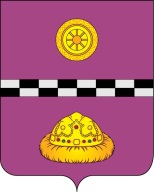 ПОСТАНОВЛЕНИЕ02 ноября 2015г.					                                                      № 635В соответствии с  Федеральным законом от 07.05.2013г. № 104-ФЗ «О внесении изменений в Бюджетный кодекс Российской Федерации и отдельные законодательные акты Российской Федерации в связи с совершенствованием бюджетного процесса», постановлением администрации МР «Княжпогостский» от  14 октября   2013г. № 705 «Об утверждении методических указаний по разработке и реализации муниципальных программ администрации муниципального района «Княжпогостский», а также в целях обеспечение устойчивого экономического развития муниципального района «Княжпогостский»ПОСТАНОВЛЯЮ:Изложить подпрограмму «Повышение безопасности дорожного движения в Княжпогостском районе (2014-2020 годы)» в новой редакции согласно приложения № 1 к настоящему постановлению;Подпрограмму «Безопасность граждан на территории Княжпогостского района путём укрепления общественного порядка (2014-2020годы)» изложить в редакции «Безопасность и антитеррористическая защищённость граждан на территории Княжпогостского района путём укрепления общественного порядка (2014-2020 годы)»согласно приложения №2 к настоящему постановлению;Изложить таблиц №№ 2,4,5,6 согласно приложения № 3 к настоящему постановлению2. Контроль за исполнением настоящего постановления оставляю за собой;  3. Настоящее постановление подлежит официальному опубликованию.Руководитель администрации                                                                   В.И. ИвочкинПриложение№1к Постановлению администрации МР «Княжпогостский» от 2 ноября 2015 года № 635ПАСПОРТподпрограммы 2 «Повышение безопасности дорожного движенияв Княжпогостском районе (2014-2020)»1. Характеристика сферы реализации подпрограммы, описаниеосновных проблем в указанной сфере и прогноз ее развитияПроблема аварийности на автотранспорте приобрела особую остроту в последнее десятилетие в связи с несоответствием существующей дорожно-транспортной инфраструктуры потребностям общества и государства в безопасном  дорожном  движении,  недостаточной  эффективностью  функционирования  системы  обеспечения  безопасности  дорожного  движения, крайне низкой дисциплиной участников дорожного движения. Крайне низкая  дорожно-транспортная  дисциплина  участников  дорожного  движения является  одним  из  наиболее  существенных  факторов,  влияющих  на  состояние аварийности в Княжпогостском районе. На  территории  района  в 2013  году  произошло 61  дорожно-транспортных  происшествий,  а  в 2012  году – 68  дорожно-транспортных происшествий,  в которых погибли 4 и 14 человек  соответственно.  Практически  половину  погибших  в  дорожно-транспортных происшествиях составили люди наиболее активного трудоспособного возраста (от 20 до 40 лет). В 2012 году произошло 3 ДТП с участием детей до 16 лет, при этом трое детей ранены. Всего за последние 3 года в дорожно-транспортных происшествиях на территории района погибло 28 человек и 238 человек ранено.Основными видами дорожно-транспортных происшествий  являются  наезд  на  пешехода, в 2013 году зарегистрировано 4 фактов ДТП (в 2012 году – 7 случаев), которые произошли по вине самих пешеходов,  столкновение,  опрокидывание, наезд на препятствие, наезд на стоящее транспортное средство. Свыше 80 %  всех  дорожно-транспортных происшествий  связаны  с  нарушениями Правил дорожного движения водителями транспортных средств. В каждом пятнадцатом происшествии виноват водитель, находившийся в состоянии опьянения. Около 16 %  всех происшествий связаны с не правильным  выбором  скорости  движения.  Каждый  одиннадцатый  водитель,  совершивший  дорожно-транспортное происшествие, не имеет права на  управление  транспортным  средством.  Вследствие  выезда  на  полосу встречного  движения  происходит  около 12  %  дорожно-транспортных происшествий, а основной причиной гибели и ранения почти  каждого  пятого  участника  дорожного  движения  являются  недостатки эксплуатационного состояния дорожной сети. 	В  целях  предотвращения  дорожно-транспортных  происшествий,  вероятность гибели людей в которых наиболее высока, необходимо проведение  комплекса  мероприятий,  направленных  на  развитие  системы  предупреждения опасного поведения участников дорожного движения и на повышение безопасности дорожных условий. 	Решение данных задач предусматривает обустройство и  содержание  технических  средств  организации  дорожного  движения  и  иных элементов обустройства автодорог, а также устройство искусственных неровностей на них.  В целях повышения  эффективности  средств обучения детей  в образовательных  учреждениях  района  требуется  изменить  приоритеты:  перенести  смысловую  нагрузку  на  разработку  мультимедийных средств обучения, тренажеров, а также продолжить работу по профилактике детского дорожного травматизма в образовательных учреждениях района.	Решение  данных  задач  предусматривает  рассмотрение  вопросов обеспечения  безопасности  дорожного  движения  на заседаниях районной  комиссии  по  обеспечению  безопасности  дорожного  движения,  проведение совещаний по  проблемам  безопасности дорожного движения и реализацию других мероприятий, направленных на повышение уровня координации действий органов власти на всех уровнях управления. 	Таким  образом,  эффективное   решение  существующих проблем возможно посредством  принятия  и  последующей  реализации  муниципальной  программы  повышения  безопасности дорожного движения  в Княжпогостском районе на 2014 - 2020  годы, поскольку это позволит: установить единые цель и задачи деятельности по повышению безопасности дорожного движения на период до 2020 года; сформировать  актуальную  систему  приоритетных  мероприятий  по повышению  безопасности  дорожного  движения,  обоснованно  и  системно воздействующих на причины аварийности; повысить  эффективность  управления  в  области  обеспечения  безопасности дорожного движения на местном уровне, межведомственного и межуровневого взаимодействия и координации органов местного самоуправления; концентрировать  ресурсы  на  реализации  мероприятий,  соответствующих приоритетным целям и задачам в сфере обеспечения безопасности дорожного движения;применять  принципы  бюджетного  планирования,  ориентированного на результат.2. Приоритеты реализуемой муниципальной политики в сфере реализации подпрограммы, цели, задачи и показатели (индикаторы) достижения целей и решения задач, описание основных ожидаемых конечных результатов подпрограммы, сроков и контрольных этапов реализации подпрограммыЦелью подпрограммы  является:Снижение  количества  лиц,  погибших  в результате дорожно-транспортных происшествий.Для  достижения  поставленной  цели  должны  быть  решены  следующие задачи: Развитие системы предупреждения опасного поведения участников дорожного движения. Обеспечение безопасного участия детей в дорожном движении; Развитие  системы  организации  движения  транспортных  средств  и пешеходов и повышение безопасности дорожных условий. 3. Характеристика основных мероприятий подпрограммыРешение задач подпрограммы предусматривается обеспечить путем реализации следующих основных мероприятий:Развитие системы предупреждения опасного поведения участников дорожного движения:- Подготовка и размещение в  печатных  средствах материалов на тему «Предупреждение  дорожно-транспортных  происшествий»; - Проведение профилактических акций, направленных на укрепление дисциплины участников дорожного движения;- Рассмотрение вопросов обеспечения безопасности дорожного движения на районной комиссии по обеспечению безопасности дорожного движения2. Обеспечение безопасного участия детей в дорожном движении:- Подготовка и размещение в печатных средствах массовой информации, учрежденных органами власти материалов на тему профилактики детского дорожно-транспортного травматизма- Оснащение образовательных учреждений оборудованием, позволяющим в игровой форме формировать навыки безопасного поведения на улично-дорожной сети- Проведение лекций, занятий и бесед по вопросам безопасности дорожного движения в школьных и дошкольных учреждениях- Проведение районных соревнований юных инспекторов «Безопасное колесо» среди учащихся школ района.3. Развитие системы движения транспортных средств и пешеходов:- Поддержание технических средств организации дорожного движения в нормативном состоянии путем оказания поддержки на установку технических средств безопасности движения- Обустройство горизонтальной и вертикальной разметки, искусственных неровностей и восстановление барьерного ограждения на  дорогах местного значения городских и сельских поселениях- Строительство,  реконструкция,  техническое перевооружение  объектов  улично-дорожной  сети, непосредственно  прилегающих  к  дошкольным образовательным  учреждениям,  общеобразовательным учреждениям и учреждениям дополнительного образования детей  (обустройство  улично-дорожной  сети, непосредственно  прилегающей  не  менее  чем  к  3 школьным и дошкольным учреждениям).Перечень основных мероприятий подпрограммы приведен в приложении 1 к Программе (таблица 2), поадресный перечень пешеходных переходов по годам переоборудования (таблица 6).4. Характеристика мер правового регулированияПравовое регулирование в сфере реализации подпрограммы осуществляется в соответствии со следующими нормативными  актами:-  Федеральный закон № 65-ФЗ от 26.04.2013 г. "О внесении изменений в статью 20 Федерального закона "О безопасности дорожного движения"- Федеральный закон № 34-ФЗ от 23 апреля 2012 года «О внесении изменений в отдельные законодательные акты Российской Федерации в части совершенствования государственного регулирования деятельности по перевозке пассажиров и багажа легковым такси в Российской Федерации»;-  Федеральный закон N 296-ФЗ от 6 ноября 2011 г. «О внесении изменений в статью 12.211 Кодекса Российской Федерации об административных правонарушениях и статью 35 Федерального закона «Устав автомобильного транспорта и городского наземного электрического транспорта»; - Постановление Правительства Российской Федерации № 864 от 03.10.2013 г. "О федеральной целевой программе "Повышение безопасности дорожного движения в 2013 - 2020 годах";- Постановление Правительства Российской Федерации № 20 от 21.01.2013 г. «О внесении изменений в правила дорожного движения ;- Приказом МВД России от 02.03.2009 N 185 "Об утверждении Административного регламента Министерства внутренних дел Российской Федерации исполнения государственной функции по контролю и надзору за соблюдением участниками дорожного движения требований в области обеспечения безопасности дорожного движения".- Распоряжение № 1995-р от 27 октября 2012 г. «Об утверждении Концепции федеральной целевой программы «Повышение безопасности дорожного движения в 2013 - 2020 годах»;- Приказ МВД РФ от 24 ноября 2008 г. N 1001 г. Москва «О порядке регистрации транспортных средств».В рамках реализации мероприятий подпрограммы предусматривается разработка и принятие муниципальных нормативных правовых актов в сфере реализации подпрограммы.Сведения об основных мерах правового регулирования по реализации подпрограммы представлены в приложении 1 к Программе (таблицы 3 и 4 соответственно).5. Прогноз сводных показателей муниципальных  заданийпо этапам реализации подпрограммыДоведение государственного задания не предполагается.6. Ресурсное обеспечение подпрограммыПрогнозный объем финансирования подпрограммы 2  «Повышение  безопасности  дорожного  движения  в  Княжпогостском районе (2014-2020 годы)» составляет всего 4816,0 тыс. рублей, в том числе:за счет средств местного бюджета МР «Княжпогостский»:2014 год – 448,0 тыс. рублей;2015 год –1006, 0 тыс. рублей;2016 год – 1556,0 тыс. рублей.2017 год – 1406,0 тыс. рублей.2018 год – 0,00 тыс. рублей.2019 год – 0,00 тыс. рублей.2020 год – 0,00 тыс. рублей.7. Методика оценки эффективности подпрограммыОценка эффективности реализации подпрограммы будет проводиться в соответствии с методикой оценки эффективности реализации государственной программы, изложенной в разделе 9 муниципальной программы.Приложение№2к Постановлению администрации МР «Княжпогостский» от 2 ноября 2015 года № 635ПАСПОРТподпрограммы 3 «Безопасность и антитеррористическая защищённость граждан на территории Княжпогостского района путём укрепления общественного порядка (2014-2020 годы)»1. Характеристика сферы реализации подпрограммы, описаниеосновных проблем в указанной сфере и прогноз ее развитияВ Княжпогостском районе осуществляется планомерная работа по решению задач, направленных на повышение доверия граждан к правоохранительным органам, усиление борьбы с незаконным оборотом наркотических средств организованными преступными группировками, многоуровневую профилактику, укрепление взаимодействия правоохранительных органов с органами власти района.По итогам 2013 года по показателям общей раскрываемости преступлений, раскрываемости краж чужого имущества, Княжпогостский район занял 8 место среди муниципальных образований Республики Коми. Благодаря принятым мерам профилактического характера, количество совершенных тяжких и особо тяжких преступных посягательств только в 2013 году сократилось на 11%.Тем не менее, принимаемые нами меры пока не позволили обеспечить в полной мере безопасность граждан. Общее число зарегистрированных преступлений по итогам отчетного периода составило- 462 ед., из них тяжких и особо тяжких -82 ед..Выявлено лиц, совершивших преступления 288 человек, в том числе несовершеннолетними в возрасте от 14 до 18 лет- 17 человек, женщинами – 51 чел., без постоянного источника дохода – 167 чел., ранее совершившими преступления – 156 чел.  В сфере безопасности дорожного движения ситуация выглядит следующим образом. В текущем году произошло снижение  количества дорожно-транспортных происшествий на 10 % (с 68 до 61), погибших на 70% (с 14 до  4). Также отмечается снижение количества дорожно-транспортных происшествий по вине водителей на 6%.Для решения этой задачи нами предусмотрены дополнительные меры и финансовые ресурсы. В 2013 году продолжила свое действие программа «Правопорядок 2014», в рамках которой приобретены:-  автомашина сортиментовоз- тягач УРАЛ-4320 стоимостью   2140,00 тыс. рублей, гидроманипулятор с прицепом  стоимостью  1295,0 тыс. руб. ( для нужд учреждений исполнения наказаний);- мебель для военкомата на сумму 99,99 тыс. рублей;- видеорегистраторы стоимостью 140,00 тыс. рублей для нужд ОМВД Княжпогостского района, -круги спасательные и  вывески информирующие о запрете купания стоимостью 15,88  тыс. рублей для нужд городских и сельских поселений.            В целях  исполнения административного законодательства по борьбе с незаконным производством и оборотом этилового спирта, алкогольной и спиртосодержащей продукции, в том числе при пресечении преступлений, совершенных в состоянии алкогольного опьянения по итогам 2013 года на территории Княжпогостского района выявлено 3357 административных правонарушений. (АППГ- 3157). За истекший период текущего года количество выявленных административных правонарушений в сфере антиалкогольного законодательства увеличилось на 17,7 % (с 194 до 2336).       В ходе проведенных мероприятий выявлено 4 факта продажи несовершеннолетним алкогольной продукции, 5 нарушений правил розничной продажи алкогольной и спиртосодержащей продукции, 1 преступление по факту реализации алкогольной продукции, содержащей вещества опасные для жизни и здоровья граждан, предусмотренное ст. 238 УК РФ. За распитие алкогольной и спиртосодержащей продукции с содержанием этилового спирта 12 и более % объема готовой продукции в общественных местах за 10 месяцев текущего года составлено 379 протоколов об административном нарушении. (АППГ – 188). За распитие пива в общественных местах составлено 3 протокола (АППГ – 11). За появление в общественных местах в состоянии алкогольного опьянения составлено 190 протоколов (АППГ – 1764). За появление в состоянии алкогольного опьянения несовершеннолетних, а равно распитие ими пива и напитков, изготавливаемых на его основе, алкогольной и спиртосодержащей продукции, потребление ими наркотических средств или психотропных веществ в общественных местах составлено 24 протокола. Кроме того, Главным управлением Федеральной службы исполнения наказаний России по Республике Коми (далее - ГУФСИН) в местах лишения свободы проводились организационные и практические мероприятия по пресечению каналов поступления наркотических средств, выявлению лиц, причастных к их незаконному обороту. В случае обнаружения наркотических средств производилось документирование для привлечения виновных к уголовной ответственности.Несмотря на достигнутые результаты, для борьбы с незаконным оборотом наркотических средств необходимо проведение новых мероприятий.ГУФСИН проводится работа по привлечению инвестиций в производственный сектор учреждений, предусматривающая ведение лесозаготовительных работ с использованием лесозаготовительных комплексов, углубленную переработку древесины, включая сушку древесины.Дополнительное трудоустройство осужденных осуществляется на ремонтных и сельскохозяйственных работах (растениеводство, заготовка кормов).В целях создания дополнительных рабочих мест проводится работа по расширению ассортимента продукции для нужд бюджетного сектора уголовно-исполнительной системы. Исправительными учреждениями, которые не имеют возможности собственной заготовки древесины, организованы совместные лесозаготовительные работы.Тем не менее, имеющиеся рабочие места не в полном объеме удовлетворяют потребность в трудовой занятости среди осужденных.Основными причинами, влияющими на рост преступности, являются алкоголизация населения, и особенно ее молодежной части, дефицит рабочих мест для выпускников детских домов, лиц, вернувшихся из мест лишения свободы, бродяжничество, отсутствие достаточного количества учреждений социальной защиты, низкая правовая культура граждан.При осуществлении мероприятий по профилактике пьянства, наркомании, рецидива, детской безнадзорности не только предупреждаются правонарушения со стороны граждан группы риска, но и решается проблема повышения здоровья нации, обеспечивается участие в трудовой деятельности, улучшается демографическая ситуация, а главное - предотвращаются преступления до их совершения.Отсутствие программно-целевого метода в решении вопросов по профилактике правонарушений, охране общественного порядка и обеспечению общественной безопасности, профилактике безнадзорности и правонарушений несовершеннолетних, внедрению методов антинаркотического воспитания личности, лечению и реабилитации больных наркоманией, внедрению современных методов обнаружения наркотических средств, обеспечению контроля за распространением наркотических средств, профилактике преступлений среди осужденных, содействию трудовой занятости лиц, отбывающих наказание, и ряда других проблем не обеспечит полноценной государственной политики в области профилактики правонарушений.Таким образом, требуется дальнейшее решение проблем в области укрепления правопорядка и общественной безопасности в Княжпогостском районе.Решение вышеназванных проблем возможно только при условии комплексного подхода и согласованных действий различных органов и структур, занимающихся профилактикой правонарушений и укреплением правопорядка и общественной безопасности в Княжпогостском районе.2. Приоритеты реализуемой муниципальной  политики в сфере реализации подпрограммы, цели, задачи и показатели (индикаторы) достижения целей и решения задач, описание основных ожидаемых конечных результатов подпрограммы, сроков и контрольных этапов реализации подпрограммы Целью подпрограммы является создание условий для обеспечения безопасности граждан и общественного порядка на территории Княжпогостского района.Для достижения поставленной цели подпрограммы необходимо решить следующие задачи:1. Предупреждение и пресечение преступлений,  профилактика    безнадзорности    и    правонарушений несовершеннолетних,     по     предотвращению     рецидива преступлений;         2. Предупреждение и профилактика преступлений террористической и экстремистской направленности                                          3. Содействие   в   профилактике   незаконного   оборота наркотических средств,  психотропных  и  сильнодействующих веществ;                                                  4. Содействие в укреплении правопорядка среди  осужденных, в обеспечении трудовой занятости осужденных.   3. Характеристика основных мероприятий подпрограммыРешение задач подпрограммы предусматривается обеспечить путем реализации следующих основных мероприятий:организация информационного освещения в СМИ деятельности учреждений системы профилактики, безнадзорности несовершеннолетних;профилактика правонарушений на административных участках, в общественных местах (местах с массовым пребывание людей);  укрепление материально-технической базы организаций осуществляющих, правопорядок на территории муниципального района «Княжпогостский».Перечень основных мероприятий подпрограммы приведен в приложении 1 к Программе (таблица 2).4. Характеристика мер правового регулирования мероприятий подпрограммыПравовое регулирование в сфере реализации подпрограммы осуществляется в соответствии со следующими нормативными актами:- Кодекс Российской Федерации об административных правонарушениях от 30.12.2001 N 195-ФЗ (ред. от 03.02.2014, с изм. от 25.02.2014);-  Федеральный закон от 25.06. 2002г № 114-ФЗ «О противодействии экстремистской деятельности»-Федеральный закон от 6.10.2003г № 131-ФЗ «Об общих принципах организации местного самоуправления в Российской Федерации»- Закон Республики Коми от 23.12.2008 N 148-РЗ (ред. от 04.10.2013) "О некоторых мерах по профилактике безнадзорности и правонарушений несовершеннолетних в Республике Коми" (принят ГС РК 16.12.2008);- Федеральный закон от 24.06.1999 N 120-ФЗ (ред. от 28.12.2013) «Об основах системы профилактики безнадзорности и правонарушений несовершеннолетних»;- Распоряжение Главы РК от 07.02.2014 N 33-р «Об утверждении Комплексного плана работы координационного совещания по обеспечению правопорядка в Республике Коми на 2014 год»;- Указ Президента РФ от 11.12.2010 N 1535 (ред. от 26.06.2013) "О дополнительных мерах по обеспечению правопорядка";- Указ Главы РК от 29.12.2010 N 200 (ред. от 28.10.2013) "О координационном совещании по обеспечению правопорядка в Республике Коми" (вместе- Постановление Правительства Российской Федерации от 3 октября 2013 г. N 864 г. Москва "О федеральной целевой программе "Повышение безопасности дорожного движения в 2013 - 2020 годах" (вместе с "Положением о координационном совещании по обеспечению правопорядка в Республике Коми");- Федеральный закон от 21.12.1994 N 68-ФЗ (ред. от 28.12.2013) "О защите населения и территорий от чрезвычайных ситуаций природного и техногенного характера";- Постановление ВС РФ от 23.12.1992 N 4202-1 (ред. от 25.11.2013) "Об утверждении Положения о службе в органах внутренних дел Российской Федерации и текста Присяги сотрудника органов внутренних дел Российской Федерации";- Федеральный закон от 19.07.2011 N 247-ФЗ (ред. от 25.11.2013, с изм. от 02.12.2013) "О социальных гарантиях сотрудникам органов внутренних дел Российской Федерации и внесении изменений в отдельные законодательные акты Российской Федерации";- Распоряжение Правительства РК от 19.10.2011 N 421-р «Об утверждении Регламента взаимодействия органов и организаций при поддержании общественного порядка в чрезвычайных ситуациях природного и техногенного характера на территории Республики Коми».В рамках реализации мероприятий подпрограммы предусматривается разработка и принятие муниципальных нормативных правовых актов в сфере реализации подпрограммы.Сведения об основных мерах правового регулирования по реализации подпрограммы представлены в приложении 1 к Программе (таблицы 3 и 4 соответственно).5. Прогноз сводных показателей муниципальных  заданийпо этапам реализации подпрограммыДоведение государственного задания не предполагается.6. Ресурсное обеспечение подпрограммыПрогнозный объем финансирования подпрограммы 3  составляет всего всего5 354,645 тыс. рублей, в том числе:за счет средств бюджета МР «Княжпогостский»:2014 год – 2 389,710 тыс. рублей,2015 год –         2 200,000 тыс. рублей,2016 год –         0,000 тыс. рублей,2017 год –         0,000 тыс. рублей,2018 год-          0,000 тыс. рублей,2019 год-          0,000 тыс. рублей,2020 год-          0,000 тыс. рублей.  за счет средств республиканского бюджета Республики Коми:2014 год –  180,000 тыс. рублей,2015 год –   223,934 тыс. рублей,2016 год –   177,285 тыс. рублей,2017 год –   183,716 тыс. рублей,2018 год-          0,000 тыс. рублей,2019 год-          0,000 тыс. рублей,2020 год-          0,000 тыс. рублей.  7. Методика оценки эффективности подпрограммыОценка эффективности реализации подпрограммы будет проводиться в соответствии с методикой оценки эффективности реализации государственной программы, изложенной в разделе 9 муниципальной программы.Приложение№3к Постановлению администрации МР «Княжпогостский» от 2 ноября 2015 года № 635Таблица № 1Сведения о показателях (индикаторах) муниципальной программы, подпрограмм муниципальной программы и их значениях  Таблица № 2Переченьосновных мероприятий муниципальной программы «Безопасность жизнедеятельности и социальная защита населения в Княжпогостком районе на период 2014-2020 годы»Таблица 6к Подпрограмме«Повышение безопасности дорожного движения на территории муниципального образования муниципальный район  «Княжпогостский»ПОАДРЕСНЫЙ ПЕРЕЧЕНЬ ПЕШЕХОДНЫХ ПЕРЕХОДОВ С РАЗБИВКОЙ ПО ГОДАМ ПЕРЕОБОРУДОВАНИЯ (ТЕХНИЧЕСКОГО ПЕРЕВООРУЖЕНИЯ)О внесении изменений в  муниципальную программу «Безопасность жизнедеятельности и социальная защита населения в Княжпогостском районе на период 2014-2020 годы» утверждённой постановлением администрации муниципального района «Княжпогостский» 6 декабря 2013 года № 883Ответственныйисполнитель  подпрограммы       Сектор гражданской обороны и чрезвычайных ситуаций администрации муниципального района «Княжпогостский»     Соисполнителиподпрограммы     Отдел образования муниципального района «Княжпогостский»; Отдел министерства внутренних дел России по Княжпогостскому району (по согласованию) Главы и руководители администраций городских и сельских поселений муниципального района «Княжпогостский» (по согласованию)Программно-целевые инструменты подпрограммы -Цель подпрограммы Снижение  количества  лиц,  погибших  в  результате  дорожно-транспортных происшествий.Задачи подпрограммы1. Развитие системы предупреждения опасного поведения участников дорожного движения 3. Обеспечение  безопасного  участия  детей  в  дорожном движении. 3. Развитие системы организации движения транспортных средств и пешеходовЦелевые      индикаторы и показатели   подпрограммы       - число  лиц, погибших  в  дорожно-транспортных происшествиях; - число детей пострадавших в  дорожно-транспортных происшествиях; - снижение количества дорожно-транспортных происшествий- Доля пешеходных переходов соответствующий национальным стандартам, утверждённых приказами Росстандарта №№2217-ст-2222-ст от 09.12.2013.Этапы и срокиреализации   подпрограммы       Сроки реализации подпрограммы- 2014 - 2020 годы                   Объемы       бюджетных    ассигнований подпрограммы      Объем финансирования подпрограммы 2  составляет всего 4816,0 тыс. рублей, в том числе:за счет средств местного бюджета МР «Княжпогостский»: 2014 год –     448,000тыс. рублей,2015 год – 1 006,000 тыс. рублей,2016 год – 1 556,000 тыс. рублей,2017 год  - 1 406,000 тыс. рублей,2018 год-          0,000 тыс. рублей,2019 год-          0,000 тыс. рублей,2020 год-          0,000 тыс. рублей.  Ожидаемые    результаты   реализации   подпрограммы       Снижение числа  лиц, погибших  в  дорожно-транспортных происшествиях с 12 в 2014 году до 3 в 2020 году; Снижение числа детей пострадавших в  дорожно-транспортных происшествиях с 2 в 2014году до 0 в  2020 году;  Снижение количества дорожно-транспортных происшествий с 469 в 2013году до 328 в 2020 году; Увеличение доли пешеходных переходов соответствующих национальным стандартам, утвержденных  приказами  Росстандарта №№2217-ст-2222-ст  от 09.12.2013года до 100%Ответственныйисполнитель  подпрограммы       Сектор по делам ГО и ЧС и мобилизационной работе администрации муниципального района «Княжпогостский»     Соисполнителиподпрограммы     Отделение министерства внутренних дел Княжпогостского района (по согласованию) Программно-целевые инструменты подпрограммы -Цель подпрограммы Создание условий для обеспечения  безопасности  граждан  и общественного порядка на территории Княжпогостского района       Задачи подпрограммы Предупреждение и пресечение преступлений,  профилактика    безнадзорности    и    правонарушений несовершеннолетних,     по     предотвращению     рецидива преступлений;Предупреждение и профилактика преступлений террористической и экстремистской направленностиСодействие   в   профилактике   незаконного   оборота наркотических средств,  психотропных  и  сильнодействующих веществ; Содействие в укреплении правопорядка среди  осужденных, в обеспечении трудовой занятости осужденных.  Целевые      индикаторы и показатели   подпрограммы        - Количество людей пострадавших в результате преступлений;- Количество преступлений террористической и экстремистской направленности;-  Уровень зарегистрированных преступлений.Этапы и срокиреализации   подпрограммы       Сроки реализации подпрограммы- 2014 - 2020годы                   Объемы       бюджетных    ассигнований подпрограммы     Прогнозный объем финансирования подпрограммы 3  составляет всего 5 354,645 тыс. рублей, в том числе: за счет средств местного бюджета МР «Княжпогостский»: 2014 год – 2 389,710 тыс. рублей,2015 год – 2 200,000 тыс. рублей,2016 год –        210,000 тыс. рублей,2017 год –        200,000 тыс. рублей,2018 год-          200,000 тыс. рублей,2019 год-          0,000 тыс. рублей,2020 год-          0,000 тыс. рублей.  за счет средств республиканского бюджета Республики Коми:2014 год –  180,000 тыс. рублей,2015 год –   223,934 тыс. рублей,2016 год –   177,285 тыс. рублей,2017 год –   183,716 тыс. рублей,2018 год-          0,000 тыс. рублей,2019 год-          0,000 тыс. рублей,2020 год-          0,000 тыс. рублей.  .Ожидаемые    результаты   реализации   подпрограммы      - Снижение уровня подростковой преступности;- Создание обстановки спокойствия и безопасности в общественных местах;- Сокращение количества правонарушений;- Сокращение количества правонарушений среди несовершеннолетних;-Сокращение материального ущерба от  противоправных действий.№ п/пПоказатель (индикатор)
(наименование)Ед. измеренияЗначения показателейЗначения показателейЗначения показателейЗначения показателейЗначения показателейЗначения показателейЗначения показателейЗначения показателейЗначения показателейЗначения показателейЗначения показателей№ п/пПоказатель (индикатор)
(наименование)Ед. измерения2012201320142014201520152016201720182019202012345667789101112Муниципальная программа «Безопасность жизнедеятельности и социальная защита населения в Княжпогостском районе на период 2014-2020 годы»Муниципальная программа «Безопасность жизнедеятельности и социальная защита населения в Княжпогостском районе на период 2014-2020 годы»Муниципальная программа «Безопасность жизнедеятельности и социальная защита населения в Княжпогостском районе на период 2014-2020 годы»Муниципальная программа «Безопасность жизнедеятельности и социальная защита населения в Княжпогостском районе на период 2014-2020 годы»Муниципальная программа «Безопасность жизнедеятельности и социальная защита населения в Княжпогостском районе на период 2014-2020 годы»Муниципальная программа «Безопасность жизнедеятельности и социальная защита населения в Княжпогостском районе на период 2014-2020 годы»Муниципальная программа «Безопасность жизнедеятельности и социальная защита населения в Княжпогостском районе на период 2014-2020 годы»Муниципальная программа «Безопасность жизнедеятельности и социальная защита населения в Княжпогостском районе на период 2014-2020 годы»Муниципальная программа «Безопасность жизнедеятельности и социальная защита населения в Княжпогостском районе на период 2014-2020 годы»Муниципальная программа «Безопасность жизнедеятельности и социальная защита населения в Княжпогостском районе на период 2014-2020 годы»Муниципальная программа «Безопасность жизнедеятельности и социальная защита населения в Княжпогостском районе на период 2014-2020 годы»Муниципальная программа «Безопасность жизнедеятельности и социальная защита населения в Княжпогостском районе на период 2014-2020 годы»Муниципальная программа «Безопасность жизнедеятельности и социальная защита населения в Княжпогостском районе на период 2014-2020 годы»Муниципальная программа «Безопасность жизнедеятельности и социальная защита населения в Княжпогостском районе на период 2014-2020 годы»Подпрограмма 1 Социальная защита населения Княжпогостского района  (2014-2020 годы)Подпрограмма 1 Социальная защита населения Княжпогостского района  (2014-2020 годы)Подпрограмма 1 Социальная защита населения Княжпогостского района  (2014-2020 годы)Подпрограмма 1 Социальная защита населения Княжпогостского района  (2014-2020 годы)Подпрограмма 1 Социальная защита населения Княжпогостского района  (2014-2020 годы)Подпрограмма 1 Социальная защита населения Княжпогостского района  (2014-2020 годы)Подпрограмма 1 Социальная защита населения Княжпогостского района  (2014-2020 годы)Подпрограмма 1 Социальная защита населения Княжпогостского района  (2014-2020 годы)Подпрограмма 1 Социальная защита населения Княжпогостского района  (2014-2020 годы)Подпрограмма 1 Социальная защита населения Княжпогостского района  (2014-2020 годы)Подпрограмма 1 Социальная защита населения Княжпогостского района  (2014-2020 годы)Подпрограмма 1 Социальная защита населения Княжпогостского района  (2014-2020 годы)Подпрограмма 1 Социальная защита населения Княжпогостского района  (2014-2020 годы)Подпрограмма 1 Социальная защита населения Княжпогостского района  (2014-2020 годы)1.1.1Количество работников бюджетной сферы, работающих в сельской местностиед.1441441441441451461461471481491501.1.2Доля граждан, имеющих право на меры социальной поддержки от общей численности%1,01,01,01,01,01,01,01,01,01,01,0Подпрограмма 2 Повышение  безопасности  дорожного  движения  в  Княжпогостском районе (2014-2020 годы)Подпрограмма 2 Повышение  безопасности  дорожного  движения  в  Княжпогостском районе (2014-2020 годы)Подпрограмма 2 Повышение  безопасности  дорожного  движения  в  Княжпогостском районе (2014-2020 годы)Подпрограмма 2 Повышение  безопасности  дорожного  движения  в  Княжпогостском районе (2014-2020 годы)Подпрограмма 2 Повышение  безопасности  дорожного  движения  в  Княжпогостском районе (2014-2020 годы)Подпрограмма 2 Повышение  безопасности  дорожного  движения  в  Княжпогостском районе (2014-2020 годы)Подпрограмма 2 Повышение  безопасности  дорожного  движения  в  Княжпогостском районе (2014-2020 годы)Подпрограмма 2 Повышение  безопасности  дорожного  движения  в  Княжпогостском районе (2014-2020 годы)Подпрограмма 2 Повышение  безопасности  дорожного  движения  в  Княжпогостском районе (2014-2020 годы)Подпрограмма 2 Повышение  безопасности  дорожного  движения  в  Княжпогостском районе (2014-2020 годы)Подпрограмма 2 Повышение  безопасности  дорожного  движения  в  Княжпогостском районе (2014-2020 годы)Подпрограмма 2 Повышение  безопасности  дорожного  движения  в  Княжпогостском районе (2014-2020 годы)Подпрограмма 2 Повышение  безопасности  дорожного  движения  в  Княжпогостском районе (2014-2020 годы)Подпрограмма 2 Повышение  безопасности  дорожного  движения  в  Княжпогостском районе (2014-2020 годы)2.1.1Число  лиц, погибших  в  дорожно-транспортных происшествиях; ед.12,03,012,008,08,06,06,04,04,03,03,02.1.2Число детей пострадавших в  дорожно-транспортных происшествиях;чел.012000000002.1.3Снижение количества дорожно-транспортных происшествийчисло4694494254254154154003853753682.1.4 Доля пешеходных переходов соответствующих национальным стандартам, утвержденных  приказами  Росстандарта №№2217-ст-2222-ст  от 09.12.2013.%003040406060708095100Подпрограмма 3 Безопасность и антитеррористическая защищённость граждан на территории Княжпогостского района путём укрепления общественного порядка (2014-2020 годы).Подпрограмма 3 Безопасность и антитеррористическая защищённость граждан на территории Княжпогостского района путём укрепления общественного порядка (2014-2020 годы).Подпрограмма 3 Безопасность и антитеррористическая защищённость граждан на территории Княжпогостского района путём укрепления общественного порядка (2014-2020 годы).Подпрограмма 3 Безопасность и антитеррористическая защищённость граждан на территории Княжпогостского района путём укрепления общественного порядка (2014-2020 годы).Подпрограмма 3 Безопасность и антитеррористическая защищённость граждан на территории Княжпогостского района путём укрепления общественного порядка (2014-2020 годы).Подпрограмма 3 Безопасность и антитеррористическая защищённость граждан на территории Княжпогостского района путём укрепления общественного порядка (2014-2020 годы).Подпрограмма 3 Безопасность и антитеррористическая защищённость граждан на территории Княжпогостского района путём укрепления общественного порядка (2014-2020 годы).Подпрограмма 3 Безопасность и антитеррористическая защищённость граждан на территории Княжпогостского района путём укрепления общественного порядка (2014-2020 годы).Подпрограмма 3 Безопасность и антитеррористическая защищённость граждан на территории Княжпогостского района путём укрепления общественного порядка (2014-2020 годы).Подпрограмма 3 Безопасность и антитеррористическая защищённость граждан на территории Княжпогостского района путём укрепления общественного порядка (2014-2020 годы).Подпрограмма 3 Безопасность и антитеррористическая защищённость граждан на территории Княжпогостского района путём укрепления общественного порядка (2014-2020 годы).Подпрограмма 3 Безопасность и антитеррористическая защищённость граждан на территории Княжпогостского района путём укрепления общественного порядка (2014-2020 годы).Подпрограмма 3 Безопасность и антитеррористическая защищённость граждан на территории Княжпогостского района путём укрепления общественного порядка (2014-2020 годы).Подпрограмма 3 Безопасность и антитеррористическая защищённость граждан на территории Княжпогостского района путём укрепления общественного порядка (2014-2020 годы).3.1.1Количество людей пострадавших в результате чрезвычайных ситуаций и пожаровчел.1,01,01,01,01,01,01,01,01,01,00,03.1.2Количество человек пострадавших в результате преступлений , в общественных местах (местах с массовым пребыванием людей)ччел.90906857575555535150503.1.3Количество зарегистрированных преступленийед.462350325325290290266245220200Подпрограмма 4  Обращение с твёрдыми отходами производства на территории Княжпогостского района (2014-2020 годы).Подпрограмма 4  Обращение с твёрдыми отходами производства на территории Княжпогостского района (2014-2020 годы).Подпрограмма 4  Обращение с твёрдыми отходами производства на территории Княжпогостского района (2014-2020 годы).Подпрограмма 4  Обращение с твёрдыми отходами производства на территории Княжпогостского района (2014-2020 годы).Подпрограмма 4  Обращение с твёрдыми отходами производства на территории Княжпогостского района (2014-2020 годы).Подпрограмма 4  Обращение с твёрдыми отходами производства на территории Княжпогостского района (2014-2020 годы).Подпрограмма 4  Обращение с твёрдыми отходами производства на территории Княжпогостского района (2014-2020 годы).Подпрограмма 4  Обращение с твёрдыми отходами производства на территории Княжпогостского района (2014-2020 годы).Подпрограмма 4  Обращение с твёрдыми отходами производства на территории Княжпогостского района (2014-2020 годы).Подпрограмма 4  Обращение с твёрдыми отходами производства на территории Княжпогостского района (2014-2020 годы).Подпрограмма 4  Обращение с твёрдыми отходами производства на территории Княжпогостского района (2014-2020 годы).Подпрограмма 4  Обращение с твёрдыми отходами производства на территории Княжпогостского района (2014-2020 годы).Подпрограмма 4  Обращение с твёрдыми отходами производства на территории Княжпогостского района (2014-2020 годы).Подпрограмма 4  Обращение с твёрдыми отходами производства на территории Княжпогостского района (2014-2020 годы).4.1.1Количество построенных объектов по сбору, переработке и обезвреживанию отходов с внедренными новыми технологиямиед.002,02,02,02,02,02,03,03,03,04.1.2Количество построенных площадок временного размещения отходовед.002,02,02,02,02,02,03,03,03,0N 
п/пN 
п/пНомер и 
наименование 
ведомственной
 целевой программы, основного 
 мероприятияНомер и 
наименование 
ведомственной
 целевой программы, основного 
 мероприятияОтветственный исполнитель основного мероприятияСрок 
 начала 
реализацииСрок 
окончания 
реализацииСрок 
окончания 
реализацииСрок 
окончания 
реализацииСрок 
окончания 
реализацииОжидаемый непосредственный результат (краткое  описание)Последствия нереализации ведомственной целевой программы, 
 основного 
 мероприятияСвязь с 
 показателями 
муниципальной
 программы 
(подпрограммы)N 
п/пN 
п/пНомер и 
наименование 
ведомственной
 целевой программы, основного 
 мероприятияНомер и 
наименование 
ведомственной
 целевой программы, основного 
 мероприятияОтветственный исполнитель основного мероприятияСрок 
 начала 
реализацииСрок 
окончания 
реализацииСрок 
окончания 
реализацииСрок 
окончания 
реализацииСрок 
окончания 
реализацииОжидаемый непосредственный результат (краткое  описание)Последствия нереализации ведомственной целевой программы, 
 основного 
 мероприятияСвязь с 
 показателями 
муниципальной
 программы 
(подпрограммы)1122345555678Муниципальная программа «Безопасность жизнедеятельности и социальная защита населения в Княжпогостском районе на период 2014-2020 годы»Муниципальная программа «Безопасность жизнедеятельности и социальная защита населения в Княжпогостском районе на период 2014-2020 годы»Муниципальная программа «Безопасность жизнедеятельности и социальная защита населения в Княжпогостском районе на период 2014-2020 годы»Муниципальная программа «Безопасность жизнедеятельности и социальная защита населения в Княжпогостском районе на период 2014-2020 годы»Муниципальная программа «Безопасность жизнедеятельности и социальная защита населения в Княжпогостском районе на период 2014-2020 годы»Муниципальная программа «Безопасность жизнедеятельности и социальная защита населения в Княжпогостском районе на период 2014-2020 годы»Муниципальная программа «Безопасность жизнедеятельности и социальная защита населения в Княжпогостском районе на период 2014-2020 годы»Муниципальная программа «Безопасность жизнедеятельности и социальная защита населения в Княжпогостском районе на период 2014-2020 годы»Муниципальная программа «Безопасность жизнедеятельности и социальная защита населения в Княжпогостском районе на период 2014-2020 годы»Муниципальная программа «Безопасность жизнедеятельности и социальная защита населения в Княжпогостском районе на период 2014-2020 годы»Муниципальная программа «Безопасность жизнедеятельности и социальная защита населения в Княжпогостском районе на период 2014-2020 годы»Муниципальная программа «Безопасность жизнедеятельности и социальная защита населения в Княжпогостском районе на период 2014-2020 годы»Муниципальная программа «Безопасность жизнедеятельности и социальная защита населения в Княжпогостском районе на период 2014-2020 годы»Подпрограмма 1 Социальная защита населения Княжпогостского района  (2014-2020 годы)Подпрограмма 1 Социальная защита населения Княжпогостского района  (2014-2020 годы)Подпрограмма 1 Социальная защита населения Княжпогостского района  (2014-2020 годы)Подпрограмма 1 Социальная защита населения Княжпогостского района  (2014-2020 годы)Подпрограмма 1 Социальная защита населения Княжпогостского района  (2014-2020 годы)Подпрограмма 1 Социальная защита населения Княжпогостского района  (2014-2020 годы)Подпрограмма 1 Социальная защита населения Княжпогостского района  (2014-2020 годы)Подпрограмма 1 Социальная защита населения Княжпогостского района  (2014-2020 годы)Подпрограмма 1 Социальная защита населения Княжпогостского района  (2014-2020 годы)Подпрограмма 1 Социальная защита населения Княжпогостского района  (2014-2020 годы)Подпрограмма 1 Социальная защита населения Княжпогостского района  (2014-2020 годы)Подпрограмма 1 Социальная защита населения Княжпогостского района  (2014-2020 годы)Подпрограмма 1 Социальная защита населения Княжпогостского района  (2014-2020 годы)Задача 1 «Оказание  поддержки  работникам образования и культуры, работающим в сельской местности»Задача 1 «Оказание  поддержки  работникам образования и культуры, работающим в сельской местности»Задача 1 «Оказание  поддержки  работникам образования и культуры, работающим в сельской местности»Задача 1 «Оказание  поддержки  работникам образования и культуры, работающим в сельской местности»Задача 1 «Оказание  поддержки  работникам образования и культуры, работающим в сельской местности»Задача 1 «Оказание  поддержки  работникам образования и культуры, работающим в сельской местности»Задача 1 «Оказание  поддержки  работникам образования и культуры, работающим в сельской местности»Задача 1 «Оказание  поддержки  работникам образования и культуры, работающим в сельской местности»Задача 1 «Оказание  поддержки  работникам образования и культуры, работающим в сельской местности»Задача 1 «Оказание  поддержки  работникам образования и культуры, работающим в сельской местности»Задача 1 «Оказание  поддержки  работникам образования и культуры, работающим в сельской местности»Задача 1 «Оказание  поддержки  работникам образования и культуры, работающим в сельской местности»Задача 1 «Оказание  поддержки  работникам образования и культуры, работающим в сельской местности»1.1.1Определение  потребностей организаций на территории сельских поселений Княжпогостского района в кадрах за счет:- выпускников учреждений высшего и профобразования;- незанятого населения Княжпогостского района;- привлечения работников из других районов Республики Коми;- взаимодействие с центром занятости населения по подготовке, переподготовке и повышению квалификации работников организаций (целевая контрактная подготовка специалистов, размещение заказа на подготовку кадров, сотрудничество по обеспечению необходимого уровня качества подготовки специалистов и т.д.);Определение  потребностей организаций на территории сельских поселений Княжпогостского района в кадрах за счет:- выпускников учреждений высшего и профобразования;- незанятого населения Княжпогостского района;- привлечения работников из других районов Республики Коми;- взаимодействие с центром занятости населения по подготовке, переподготовке и повышению квалификации работников организаций (целевая контрактная подготовка специалистов, размещение заказа на подготовку кадров, сотрудничество по обеспечению необходимого уровня качества подготовки специалистов и т.д.);Определение  потребностей организаций на территории сельских поселений Княжпогостского района в кадрах за счет:- выпускников учреждений высшего и профобразования;- незанятого населения Княжпогостского района;- привлечения работников из других районов Республики Коми;- взаимодействие с центром занятости населения по подготовке, переподготовке и повышению квалификации работников организаций (целевая контрактная подготовка специалистов, размещение заказа на подготовку кадров, сотрудничество по обеспечению необходимого уровня качества подготовки специалистов и т.д.);Отдел образования и молодежной политики администрации МР «Княжпогостский», Отдел культуры и национальной политики администрации МР «Княжпогостский»20142020202020202020Сократится кадровый дефицит на селе, увеличится число молодых специалистов и повысится качество услуг, предоставляемых населению.Снижение качества услуг,  наблюдается старение кадровКоличество работников бюджетной сферы, работающих в сельской местности, в т.ч.:-в отрасли «Образование»- в отрасли «Культура»1.1.2Разработка и реализация мер по привлечению и закреплению молодых специалистов в бюджетные учреждения сельской местности на территории муниципального района «Княжпогостский» путём предоставления муниципальных жилых помещений по договорам служебного и коммерческого найма, повышения уровня заработной платыРазработка и реализация мер по привлечению и закреплению молодых специалистов в бюджетные учреждения сельской местности на территории муниципального района «Княжпогостский» путём предоставления муниципальных жилых помещений по договорам служебного и коммерческого найма, повышения уровня заработной платыРазработка и реализация мер по привлечению и закреплению молодых специалистов в бюджетные учреждения сельской местности на территории муниципального района «Княжпогостский» путём предоставления муниципальных жилых помещений по договорам служебного и коммерческого найма, повышения уровня заработной платыОтдел образования и молодежной политики; отдел культуры  и национальной политики администрации МР «Княжпогостский», главы сельских поселений Княжпогостского района (по согласованию) 20142020202020202020Увеличится число молодых специалистов,  повысится качество услуг, предоставляемых населению, улучшатся жилищные условия работниковУвеличится кадровый дефицитДоля граждан, имеющих право на меры социальной поддержки от общей численностиПодпрограмма 2 «Повышение  безопасности  дорожного  движения  в  Княжпогостском районе (2014-2020 годы)»Подпрограмма 2 «Повышение  безопасности  дорожного  движения  в  Княжпогостском районе (2014-2020 годы)»Подпрограмма 2 «Повышение  безопасности  дорожного  движения  в  Княжпогостском районе (2014-2020 годы)»Подпрограмма 2 «Повышение  безопасности  дорожного  движения  в  Княжпогостском районе (2014-2020 годы)»Подпрограмма 2 «Повышение  безопасности  дорожного  движения  в  Княжпогостском районе (2014-2020 годы)»Подпрограмма 2 «Повышение  безопасности  дорожного  движения  в  Княжпогостском районе (2014-2020 годы)»Подпрограмма 2 «Повышение  безопасности  дорожного  движения  в  Княжпогостском районе (2014-2020 годы)»Подпрограмма 2 «Повышение  безопасности  дорожного  движения  в  Княжпогостском районе (2014-2020 годы)»Подпрограмма 2 «Повышение  безопасности  дорожного  движения  в  Княжпогостском районе (2014-2020 годы)»Подпрограмма 2 «Повышение  безопасности  дорожного  движения  в  Княжпогостском районе (2014-2020 годы)»Подпрограмма 2 «Повышение  безопасности  дорожного  движения  в  Княжпогостском районе (2014-2020 годы)»Подпрограмма 2 «Повышение  безопасности  дорожного  движения  в  Княжпогостском районе (2014-2020 годы)»Подпрограмма 2 «Повышение  безопасности  дорожного  движения  в  Княжпогостском районе (2014-2020 годы)»Задача 1. Развитие системы предупреждения опасного поведения участников дорожного движенияЗадача 1. Развитие системы предупреждения опасного поведения участников дорожного движенияЗадача 1. Развитие системы предупреждения опасного поведения участников дорожного движенияЗадача 1. Развитие системы предупреждения опасного поведения участников дорожного движенияЗадача 1. Развитие системы предупреждения опасного поведения участников дорожного движенияЗадача 1. Развитие системы предупреждения опасного поведения участников дорожного движенияЗадача 1. Развитие системы предупреждения опасного поведения участников дорожного движенияЗадача 1. Развитие системы предупреждения опасного поведения участников дорожного движенияЗадача 1. Развитие системы предупреждения опасного поведения участников дорожного движенияЗадача 1. Развитие системы предупреждения опасного поведения участников дорожного движенияЗадача 1. Развитие системы предупреждения опасного поведения участников дорожного движенияЗадача 1. Развитие системы предупреждения опасного поведения участников дорожного движенияЗадача 1. Развитие системы предупреждения опасного поведения участников дорожного движения2.1.1Подготовка и размещение в  печатных  средствах материалов на тему «Предупреждение  дорожно-транспортных  происшествий»Подготовка и размещение в  печатных  средствах материалов на тему «Предупреждение  дорожно-транспортных  происшествий»Подготовка и размещение в  печатных  средствах материалов на тему «Предупреждение  дорожно-транспортных  происшествий»ОМВД Княжпогостского района (по согласованию)20142020202020202020Предупреждение опасного поведения участников дорожного движенияУвеличение числа дорожно-транспортных происшествий Социальный  риск (число  лиц,  погибших  в  дорожно-транспортных происшествиях, на 10 тыс. населения); 2.1.2Проведение профилактических акций, направленных на укрепление дисциплины участников дорожного движенияПроведение профилактических акций, направленных на укрепление дисциплины участников дорожного движенияПроведение профилактических акций, направленных на укрепление дисциплины участников дорожного движенияОМВД Княжпогостского района (по согласованию)20142020202020202020Проведение профилактических мероприятий, направленных  на снижение уровня Увеличение числа дорожно-транспортных происшествий Социальный  риск (число  лиц,  погибших  в  дорожно-транспортных происшествиях, на 10 тыс. населения);  Задача 2  Обеспечение безопасного участия детей в дорожном движении Задача 2  Обеспечение безопасного участия детей в дорожном движении Задача 2  Обеспечение безопасного участия детей в дорожном движении Задача 2  Обеспечение безопасного участия детей в дорожном движении Задача 2  Обеспечение безопасного участия детей в дорожном движении Задача 2  Обеспечение безопасного участия детей в дорожном движении Задача 2  Обеспечение безопасного участия детей в дорожном движении Задача 2  Обеспечение безопасного участия детей в дорожном движении Задача 2  Обеспечение безопасного участия детей в дорожном движении Задача 2  Обеспечение безопасного участия детей в дорожном движении Задача 2  Обеспечение безопасного участия детей в дорожном движении Задача 2  Обеспечение безопасного участия детей в дорожном движении Задача 2  Обеспечение безопасного участия детей в дорожном движении2.2.1Подготовка и размещение в печатных средствах массовой информации, учрежденных органами власти материалов на тему профилактики детского дорожно-транспортного травматизмаПодготовка и размещение в печатных средствах массовой информации, учрежденных органами власти материалов на тему профилактики детского дорожно-транспортного травматизмаПодготовка и размещение в печатных средствах массовой информации, учрежденных органами власти материалов на тему профилактики детского дорожно-транспортного травматизмаРедакция газеты «Княжпогостские вести» (по согласованию) ОМВД Княжпогостского района (по согласованию)201420142020 Продолжение пропагандистских кампаний, направленных на формирование у участников дорожного движения устойчивых стереотипов законопослушного поведения Продолжение пропагандистских кампаний, направленных на формирование у участников дорожного движения устойчивых стереотипов законопослушного поведения Продолжение пропагандистских кампаний, направленных на формирование у участников дорожного движения устойчивых стереотипов законопослушного поведенияСнижение уровня информированности  населения о профилактике детского дорожно-транспортного травматизмаЧисло детей погибших в  дорожно-транспортных происшествиях;2.2.2Оснащение образовательных учреждений оборудованием, позволяющим в игровой форме формировать навыки безопасного поведения на улично-дорожной сетиОснащение образовательных учреждений оборудованием, позволяющим в игровой форме формировать навыки безопасного поведения на улично-дорожной сетиОснащение образовательных учреждений оборудованием, позволяющим в игровой форме формировать навыки безопасного поведения на улично-дорожной сетиОтдел образования и молодежной политики администрации МР «Княжпогостский»,ОМВД Княжпогостского района (по согласованию)201420142020 Совершенствование работ по профилактике детского дорожно-транспортного травматизма Совершенствование работ по профилактике детского дорожно-транспортного травматизма Совершенствование работ по профилактике детского дорожно-транспортного травматизмаСнижение уровня информированности  населения о профилактике детского дорожно-транспортного травматизмаЧисло детей погибших в  дорожно-транспортных происшествиях;2.2.3Проведение лекций, занятий и бесед по вопросам безопасности дорожного движения в школьных и дошкольных учрежденияхПроведение лекций, занятий и бесед по вопросам безопасности дорожного движения в школьных и дошкольных учрежденияхПроведение лекций, занятий и бесед по вопросам безопасности дорожного движения в школьных и дошкольных учрежденияхОтдел образования и молодежной политики администрации МР «Княжпогостский»,ОМВД Княжпогостского района (по согласованию)201420142020 Совершенствование работ по профилактике детского дорожно-транспортного травматизма Совершенствование работ по профилактике детского дорожно-транспортного травматизма Совершенствование работ по профилактике детского дорожно-транспортного травматизмаСнижение уровня информированности  населения о профилактике детского дорожно-транспортного травматизмаЧисло детей погибших в  дорожно-транспортных происшествиях2.2.4Проведение районных соревнований юных инспекторов «Безопасное колесо» среди учащихся школ районаПроведение районных соревнований юных инспекторов «Безопасное колесо» среди учащихся школ районаПроведение районных соревнований юных инспекторов «Безопасное колесо» среди учащихся школ районаОтдел образования и молодежной политики администрации МР «Княжпогостский»,ОМВД Княжпогостского района (по согласованию)201420142020Совершенствование работ по профилактике детского дорожно-транспортного травматизмаСовершенствование работ по профилактике детского дорожно-транспортного травматизмаСовершенствование работ по профилактике детского дорожно-транспортного травматизмаСнижение уровня информированности  населения о профилактике детского дорожно-транспортного травматизмаЧисло детей погибших в  дорожно-транспортных происшествиях2.2.5Строительство,  реконструкция,  техническое перевооружение  объектов  улично-дорожной  сети, непосредственно  прилегающих  к  дошкольным образовательным  учреждениям, общеобразовательным учреждениям и учреждениям дополнительного образования детей  Строительство,  реконструкция,  техническое перевооружение  объектов  улично-дорожной  сети, непосредственно  прилегающих  к  дошкольным образовательным  учреждениям, общеобразовательным учреждениям и учреждениям дополнительного образования детей  Строительство,  реконструкция,  техническое перевооружение  объектов  улично-дорожной  сети, непосредственно  прилегающих  к  дошкольным образовательным  учреждениям, общеобразовательным учреждениям и учреждениям дополнительного образования детей  Отдел образования и молодежной политики администрации МР «Княжпогостский»,ОМВД Княжпогостского района (по согласованию)201420142020Оптимизация скоростных режимов движения на участках дорожной сети, (обустройство  улично-дорожной  сети, непосредственно  прилегающей  не  менее  чем  к  300 школьным и дошкольным учреждениямОптимизация скоростных режимов движения на участках дорожной сети, (обустройство  улично-дорожной  сети, непосредственно  прилегающей  не  менее  чем  к  300 школьным и дошкольным учреждениямОптимизация скоростных режимов движения на участках дорожной сети, (обустройство  улично-дорожной  сети, непосредственно  прилегающей  не  менее  чем  к  300 школьным и дошкольным учреждениямСнижение уровня информированности  населения о профилактике детского дорожно-транспортного травматизмаЧисло детей погибших в  дорожно-транспортных происшествияхЗадача 3 Обеспечение обустройства и содержания технических средств организации дорожного движения на автомобильных дорогах местного значенияЗадача 3 Обеспечение обустройства и содержания технических средств организации дорожного движения на автомобильных дорогах местного значенияЗадача 3 Обеспечение обустройства и содержания технических средств организации дорожного движения на автомобильных дорогах местного значенияЗадача 3 Обеспечение обустройства и содержания технических средств организации дорожного движения на автомобильных дорогах местного значенияЗадача 3 Обеспечение обустройства и содержания технических средств организации дорожного движения на автомобильных дорогах местного значенияЗадача 3 Обеспечение обустройства и содержания технических средств организации дорожного движения на автомобильных дорогах местного значенияЗадача 3 Обеспечение обустройства и содержания технических средств организации дорожного движения на автомобильных дорогах местного значенияЗадача 3 Обеспечение обустройства и содержания технических средств организации дорожного движения на автомобильных дорогах местного значенияЗадача 3 Обеспечение обустройства и содержания технических средств организации дорожного движения на автомобильных дорогах местного значенияЗадача 3 Обеспечение обустройства и содержания технических средств организации дорожного движения на автомобильных дорогах местного значенияЗадача 3 Обеспечение обустройства и содержания технических средств организации дорожного движения на автомобильных дорогах местного значенияЗадача 3 Обеспечение обустройства и содержания технических средств организации дорожного движения на автомобильных дорогах местного значенияЗадача 3 Обеспечение обустройства и содержания технических средств организации дорожного движения на автомобильных дорогах местного значения2.3.1Поддержание технических средств организации дорожного движения в нормативном состоянии путем оказания поддержки на установку технических средств безопасности движенияПоддержание технических средств организации дорожного движения в нормативном состоянии путем оказания поддержки на установку технических средств безопасности движенияПоддержание технических средств организации дорожного движения в нормативном состоянии путем оказания поддержки на установку технических средств безопасности движенияОМВД Княжпогостского района (по согласованию), главы городских и сельских поселений201420142020Усиление контроля за наличием, исправностью и применением средств безопасностиУсиление контроля за наличием, исправностью и применением средств безопасностиУсиление контроля за наличием, исправностью и применением средств безопасностиУвеличение числа дорожно-транспортных происшествий Социальный  риск (число  лиц,  погибших  в  дорожно-транспортных происшествиях, на 10 тыс. населения); 2.3.2Обустройство горизонтальной и вертикальной разметки, искусственных неровностей и восстановление барьерного ограждения на  дорогах местного значения городских и сельских поселенияхОбустройство горизонтальной и вертикальной разметки, искусственных неровностей и восстановление барьерного ограждения на  дорогах местного значения городских и сельских поселенияхОбустройство горизонтальной и вертикальной разметки, искусственных неровностей и восстановление барьерного ограждения на  дорогах местного значения городских и сельских поселенияхГлавы администраций  городских и сельских поселений201420142020Дальнейшее увеличение объема работ по организации движения транспорта и пешеходов, в том числе внедрение комплексных схем и проектов организации дорожного движенияДальнейшее увеличение объема работ по организации движения транспорта и пешеходов, в том числе внедрение комплексных схем и проектов организации дорожного движенияДальнейшее увеличение объема работ по организации движения транспорта и пешеходов, в том числе внедрение комплексных схем и проектов организации дорожного движенияУвеличение числа дорожно-транспортных происшествий Количество человек пострадавших в результате дорожно-транспортных происшествий2.3.3Усиление контроля за  осуществлением дорожной  и транспортной деятельности и ПДД, а также  наличием, исправностью и применением средств безопасности  Усиление контроля за  осуществлением дорожной  и транспортной деятельности и ПДД, а также  наличием, исправностью и применением средств безопасности  Усиление контроля за  осуществлением дорожной  и транспортной деятельности и ПДД, а также  наличием, исправностью и применением средств безопасности  ОМВД Княжпогостского района (по согласованию), главы городских и сельских поселений201420142020Дальнейшее увеличение объема работ по организации движения транспорта и пешеходов, в том числе внедрение комплексных схем и проектов организации дорожного движенияДальнейшее увеличение объема работ по организации движения транспорта и пешеходов, в том числе внедрение комплексных схем и проектов организации дорожного движенияДальнейшее увеличение объема работ по организации движения транспорта и пешеходов, в том числе внедрение комплексных схем и проектов организации дорожного движенияУвеличение числа дорожно-транспортных происшествий Количество человек пострадавших в результате дорожно-транспортных происшествийЗадача 4 Содействие повышению эффективности функционирования системы управления в области  обеспечения безопасности дорожного движенияЗадача 4 Содействие повышению эффективности функционирования системы управления в области  обеспечения безопасности дорожного движенияЗадача 4 Содействие повышению эффективности функционирования системы управления в области  обеспечения безопасности дорожного движенияЗадача 4 Содействие повышению эффективности функционирования системы управления в области  обеспечения безопасности дорожного движенияЗадача 4 Содействие повышению эффективности функционирования системы управления в области  обеспечения безопасности дорожного движенияЗадача 4 Содействие повышению эффективности функционирования системы управления в области  обеспечения безопасности дорожного движенияЗадача 4 Содействие повышению эффективности функционирования системы управления в области  обеспечения безопасности дорожного движенияЗадача 4 Содействие повышению эффективности функционирования системы управления в области  обеспечения безопасности дорожного движенияЗадача 4 Содействие повышению эффективности функционирования системы управления в области  обеспечения безопасности дорожного движенияЗадача 4 Содействие повышению эффективности функционирования системы управления в области  обеспечения безопасности дорожного движенияЗадача 4 Содействие повышению эффективности функционирования системы управления в области  обеспечения безопасности дорожного движенияЗадача 4 Содействие повышению эффективности функционирования системы управления в области  обеспечения безопасности дорожного движенияЗадача 4 Содействие повышению эффективности функционирования системы управления в области  обеспечения безопасности дорожного движения2.4.1Проведение ежегодного анализа дорожно-транспортных происшествий и представление руководителю администрации МР «Княжпогостский» информации о состоянии аварийностиПроведение ежегодного анализа дорожно-транспортных происшествий и представление руководителю администрации МР «Княжпогостский» информации о состоянии аварийностиСектор  по делам гражданской обороны и чрезвычайных ситуаций администрации муниципального района «Княжпогостский», ОМВД по Княжпогостскому району (по согласованию)Сектор  по делам гражданской обороны и чрезвычайных ситуаций администрации муниципального района «Княжпогостский», ОМВД по Княжпогостскому району (по согласованию)201420202020Содействие повышению эффективности функционирования системы управления в области  обеспечения безопасности дорожного движенияСодействие повышению эффективности функционирования системы управления в области  обеспечения безопасности дорожного движенияСодействие повышению эффективности функционирования системы управления в области  обеспечения безопасности дорожного движенияУвеличение числа дорожно-транспортных происшествий  Количество человек пострадавших в результате дорожно-транспортных происшествий 2.4.2Рассмотрение вопросов обеспечения безопасности дорожного движения на районной комиссии по обеспечению безопасности дорожного движенияРассмотрение вопросов обеспечения безопасности дорожного движения на районной комиссии по обеспечению безопасности дорожного движенияСектор  по делам гражданской обороны и чрезвычайных ситуаций администрации муниципального района «Княжпогостский», ОМВД по Княжпогостскому району (по согласованию)Сектор  по делам гражданской обороны и чрезвычайных ситуаций администрации муниципального района «Княжпогостский», ОМВД по Княжпогостскому району (по согласованию)201420202020Проведение системных исследований, направленных на выявление закономерностей возникновения ДТП, их влияния на социально-экономическое развитие районаПроведение системных исследований, направленных на выявление закономерностей возникновения ДТП, их влияния на социально-экономическое развитие районаПроведение системных исследований, направленных на выявление закономерностей возникновения ДТП, их влияния на социально-экономическое развитие районаУвеличение числа дорожно-транспортных происшествий Количество человек пострадавших в результате дорожно-транспортных происшествий» Подпрограмма 3 «Безопасность и антитеррористическая защищённость граждан на территории Княжпогостского района путём укрепления общественного порядка (2014-2020 годы)»  Подпрограмма 3 «Безопасность и антитеррористическая защищённость граждан на территории Княжпогостского района путём укрепления общественного порядка (2014-2020 годы)»  Подпрограмма 3 «Безопасность и антитеррористическая защищённость граждан на территории Княжпогостского района путём укрепления общественного порядка (2014-2020 годы)»  Подпрограмма 3 «Безопасность и антитеррористическая защищённость граждан на территории Княжпогостского района путём укрепления общественного порядка (2014-2020 годы)»  Подпрограмма 3 «Безопасность и антитеррористическая защищённость граждан на территории Княжпогостского района путём укрепления общественного порядка (2014-2020 годы)»  Подпрограмма 3 «Безопасность и антитеррористическая защищённость граждан на территории Княжпогостского района путём укрепления общественного порядка (2014-2020 годы)»  Подпрограмма 3 «Безопасность и антитеррористическая защищённость граждан на территории Княжпогостского района путём укрепления общественного порядка (2014-2020 годы)»  Подпрограмма 3 «Безопасность и антитеррористическая защищённость граждан на территории Княжпогостского района путём укрепления общественного порядка (2014-2020 годы)»  Подпрограмма 3 «Безопасность и антитеррористическая защищённость граждан на территории Княжпогостского района путём укрепления общественного порядка (2014-2020 годы)»  Подпрограмма 3 «Безопасность и антитеррористическая защищённость граждан на территории Княжпогостского района путём укрепления общественного порядка (2014-2020 годы)»  Подпрограмма 3 «Безопасность и антитеррористическая защищённость граждан на территории Княжпогостского района путём укрепления общественного порядка (2014-2020 годы)»  Подпрограмма 3 «Безопасность и антитеррористическая защищённость граждан на территории Княжпогостского района путём укрепления общественного порядка (2014-2020 годы)»  Подпрограмма 3 «Безопасность и антитеррористическая защищённость граждан на территории Княжпогостского района путём укрепления общественного порядка (2014-2020 годы)» Задача 1 Предупреждение и пресечение преступлений,  профилактика    безнадзорности    и    правонарушений несовершеннолетних,     по     предотвращению     рецидива преступленийЗадача 1 Предупреждение и пресечение преступлений,  профилактика    безнадзорности    и    правонарушений несовершеннолетних,     по     предотвращению     рецидива преступленийЗадача 1 Предупреждение и пресечение преступлений,  профилактика    безнадзорности    и    правонарушений несовершеннолетних,     по     предотвращению     рецидива преступленийЗадача 1 Предупреждение и пресечение преступлений,  профилактика    безнадзорности    и    правонарушений несовершеннолетних,     по     предотвращению     рецидива преступленийЗадача 1 Предупреждение и пресечение преступлений,  профилактика    безнадзорности    и    правонарушений несовершеннолетних,     по     предотвращению     рецидива преступленийЗадача 1 Предупреждение и пресечение преступлений,  профилактика    безнадзорности    и    правонарушений несовершеннолетних,     по     предотвращению     рецидива преступленийЗадача 1 Предупреждение и пресечение преступлений,  профилактика    безнадзорности    и    правонарушений несовершеннолетних,     по     предотвращению     рецидива преступленийЗадача 1 Предупреждение и пресечение преступлений,  профилактика    безнадзорности    и    правонарушений несовершеннолетних,     по     предотвращению     рецидива преступленийЗадача 1 Предупреждение и пресечение преступлений,  профилактика    безнадзорности    и    правонарушений несовершеннолетних,     по     предотвращению     рецидива преступленийЗадача 1 Предупреждение и пресечение преступлений,  профилактика    безнадзорности    и    правонарушений несовершеннолетних,     по     предотвращению     рецидива преступленийЗадача 1 Предупреждение и пресечение преступлений,  профилактика    безнадзорности    и    правонарушений несовершеннолетних,     по     предотвращению     рецидива преступленийЗадача 1 Предупреждение и пресечение преступлений,  профилактика    безнадзорности    и    правонарушений несовершеннолетних,     по     предотвращению     рецидива преступленийЗадача 1 Предупреждение и пресечение преступлений,  профилактика    безнадзорности    и    правонарушений несовершеннолетних,     по     предотвращению     рецидива преступлений3.1.1 Организация информационного освещения в  СМИ  деятельности учреждений системы профилактики, безнадзорности несовершеннолетних Организация информационного освещения в  СМИ  деятельности учреждений системы профилактики, безнадзорности несовершеннолетнихОтдел образования и молодежной политики администрации МР «Княжпогостский»,ОМВД по Княжпогостскому району (по согласованию),Редакция районной газеты «Княжпогостские вести»Отдел образования и молодежной политики администрации МР «Княжпогостский»,ОМВД по Княжпогостскому району (по согласованию),Редакция районной газеты «Княжпогостские вести»2014202020202020Продолжение пропагандистских кампаний, направленных на формирование у граждан устойчивых стереотипов законопослушного поведенияПродолжение пропагандистских кампаний, направленных на формирование у граждан устойчивых стереотипов законопослушного поведенияСнижение уровня раскрываемости преступлений, совершаемых несовершеннолетнимиКоличество зарегистрированных преступлений 3.1.2Профилактика правонарушений на административных участках, в общественных местах (местах с массовым пребыванием людей)Профилактика правонарушений на административных участках, в общественных местах (местах с массовым пребыванием людей)ОМВД по Княжпогостскому району (по согласованию),ОМВД по Княжпогостскому району (по согласованию),2014202020202020Продолжение пропагандистских кампаний, направленных на формирование у граждан устойчивых стереотипов законопослушного поведенияПродолжение пропагандистских кампаний, направленных на формирование у граждан устойчивых стереотипов законопослушного поведенияСнижение уровня раскрываемости преступленийКоличество зарегистрированных преступлений 3.1.3Укрепление материально-технической базы организаций осуществляющих, правопорядок на территории муниципального района «Княжпогостский»Укрепление материально-технической базы организаций осуществляющих, правопорядок на территории муниципального района «Княжпогостский»ОМВД по Княжпогостскому району (по согласованию),Отдел военного комиссариата Республики Коми по Княжпогостскому району (по согласованию)ОМВД по Княжпогостскому району (по согласованию),Отдел военного комиссариата Республики Коми по Княжпогостскому району (по согласованию)2014202020202020Продолжение работы по созданию современных технических средств и систем нового поколения для переоснащения организаций осуществляющих, правопорядок на территории муниципального района «Княжпогостский»Продолжение работы по созданию современных технических средств и систем нового поколения для переоснащения организаций осуществляющих, правопорядок на территории муниципального района «Княжпогостский»Снижение уровня раскрываемости преступленийКоличество зарегистрированных преступлений 3.1.4повышение антитеррористической защищённости административных зданийповышение антитеррористической защищённости административных зданийУправление муниципальным имуществом, землями и природными ресурсами администрации МР "Княжпогостский"; Администрация муниципального района "Княжпогостский"Управление муниципальным имуществом, землями и природными ресурсами администрации МР "Княжпогостский"; Администрация муниципального района "Княжпогостский"2015202020202020Продолжение работы по созданию современных технических средств и систем нового поколения для переоснащения организаций на территории муниципального района «Княжпогостский»Продолжение работы по созданию современных технических средств и систем нового поколения для переоснащения организаций на территории муниципального района «Княжпогостский»Пресечение деятельности террористической направленностиКоличество зарегистрированных преступлений3.1.4Антитеррористическая пропагандаАнтитеррористическая пропагандаУправление делами администрации МР "Княжпогостский"Управление делами администрации МР "Княжпогостский"2016202020202020Продолжение работы по профилактике экстремизма и терроризмаПродолжение работы по профилактике экстремизма и терроризмаПрофилактика преступлений террористической направленностиПодпрограмма 4 «Обращение с твёрдыми отходами производства на территории Княжпогостского района (2014-2020 годы)»Подпрограмма 4 «Обращение с твёрдыми отходами производства на территории Княжпогостского района (2014-2020 годы)»Подпрограмма 4 «Обращение с твёрдыми отходами производства на территории Княжпогостского района (2014-2020 годы)»Подпрограмма 4 «Обращение с твёрдыми отходами производства на территории Княжпогостского района (2014-2020 годы)»Подпрограмма 4 «Обращение с твёрдыми отходами производства на территории Княжпогостского района (2014-2020 годы)»Подпрограмма 4 «Обращение с твёрдыми отходами производства на территории Княжпогостского района (2014-2020 годы)»Подпрограмма 4 «Обращение с твёрдыми отходами производства на территории Княжпогостского района (2014-2020 годы)»Подпрограмма 4 «Обращение с твёрдыми отходами производства на территории Княжпогостского района (2014-2020 годы)»Подпрограмма 4 «Обращение с твёрдыми отходами производства на территории Княжпогостского района (2014-2020 годы)»Подпрограмма 4 «Обращение с твёрдыми отходами производства на территории Княжпогостского района (2014-2020 годы)»Подпрограмма 4 «Обращение с твёрдыми отходами производства на территории Княжпогостского района (2014-2020 годы)»Подпрограмма 4 «Обращение с твёрдыми отходами производства на территории Княжпогостского района (2014-2020 годы)»Подпрограмма 4 «Обращение с твёрдыми отходами производства на территории Княжпогостского района (2014-2020 годы)»Задача 1 Приведение ситуации в области обращения с отходами производства и потребления в соответствие с требованиями природоохранного и санитарно-эпидемиологического законодательстваЗадача 1 Приведение ситуации в области обращения с отходами производства и потребления в соответствие с требованиями природоохранного и санитарно-эпидемиологического законодательстваЗадача 1 Приведение ситуации в области обращения с отходами производства и потребления в соответствие с требованиями природоохранного и санитарно-эпидемиологического законодательстваЗадача 1 Приведение ситуации в области обращения с отходами производства и потребления в соответствие с требованиями природоохранного и санитарно-эпидемиологического законодательстваЗадача 1 Приведение ситуации в области обращения с отходами производства и потребления в соответствие с требованиями природоохранного и санитарно-эпидемиологического законодательстваЗадача 1 Приведение ситуации в области обращения с отходами производства и потребления в соответствие с требованиями природоохранного и санитарно-эпидемиологического законодательстваЗадача 1 Приведение ситуации в области обращения с отходами производства и потребления в соответствие с требованиями природоохранного и санитарно-эпидемиологического законодательстваЗадача 1 Приведение ситуации в области обращения с отходами производства и потребления в соответствие с требованиями природоохранного и санитарно-эпидемиологического законодательстваЗадача 1 Приведение ситуации в области обращения с отходами производства и потребления в соответствие с требованиями природоохранного и санитарно-эпидемиологического законодательстваЗадача 1 Приведение ситуации в области обращения с отходами производства и потребления в соответствие с требованиями природоохранного и санитарно-эпидемиологического законодательстваЗадача 1 Приведение ситуации в области обращения с отходами производства и потребления в соответствие с требованиями природоохранного и санитарно-эпидемиологического законодательстваЗадача 1 Приведение ситуации в области обращения с отходами производства и потребления в соответствие с требованиями природоохранного и санитарно-эпидемиологического законодательстваЗадача 1 Приведение ситуации в области обращения с отходами производства и потребления в соответствие с требованиями природоохранного и санитарно-эпидемиологического законодательства4.1.1Приведение в нормативное состояние существующих объектов размещения отходов     Приведение в нормативное состояние существующих объектов размещения отходов     Приведение в нормативное состояние существующих объектов размещения отходов     Отдел строительства, жилищно-коммунального и муниципального хозяйства администрации МР «Княжпогостский»20142020202020202020 Снижение объёмов накопленных отходов, предотвращение дальнейшего загрязнения компонентов окружающей среды, минимизация негативного воздействия отходов производства и потребления на окружающую средуРост объемов накопленных отходов и загрязнения компонентов окружающей средыКоличество построенных объектов по сбору, переработке и обезвреживанию отходов с внедренными новыми технологиями 4.1.2Строительство новых объектов размещения отходов на территории МР «Княжпогостский»Строительство новых объектов размещения отходов на территории МР «Княжпогостский»Строительство новых объектов размещения отходов на территории МР «Княжпогостский»Отдел строительства, жилищно-коммунального и муниципального хозяйства администрации МР «Княжпогостский»20142020202020202020 Снижение объёмов накопленных отходов, предотвращение дальнейшего загрязнения компонентов окружающей среды, минимизация негативного воздействия отходов производства и потребления на окружающую средуРост объемов накопленных отходов и загрязнения компонентов окружающей среды Количество построенных объектов по сбору, переработке и обезвреживанию отходов с внедренными новыми технологиями 4.1.3Ликвидация и рекультивация объектов размещения отходовЛиквидация и рекультивация объектов размещения отходовЛиквидация и рекультивация объектов размещения отходовОтдел строительства, жилищно-коммунального и муниципального хозяйства администрации МР «Княжпогостский»20142020202020202020 Снижение объёмов накопленных отходов, предотвращение дальнейшего загрязнения компонентов окружающей среды, минимизация негативного воздействия отходов производства и потребления на окружающую средуРост объемов накопленных отходов и загрязнения компонентов окружающей среды Количество построенных объектов по сбору, переработке и обезвреживанию отходов с внедренными новыми технологиями 4.1.4Внедрение новых технологий сбора, переработки и обезвреживания отходов,        
созданию систем по раздельному сбору отходов Внедрение новых технологий сбора, переработки и обезвреживания отходов,        
созданию систем по раздельному сбору отходов Внедрение новых технологий сбора, переработки и обезвреживания отходов,        
созданию систем по раздельному сбору отходов Отдел строительства, жилищно-коммунального и муниципального хозяйства администрации МР «Княжпогостский»20142020202020202020 Снижение объёмов накопленных отходов, предотвращение дальнейшего загрязнения компонентов окружающей среды, минимизация негативного воздействия отходов производства и потребления на окружающую средуРост объемов накопленных отходов и загрязнения компонентов окружающей среды Количество построенных объектов по сбору, переработке и обезвреживанию отходов с внедренными новыми технологиями № п/пНаименование организацииПеречень необходимых мероприятийГод переоборудования (техперевооружения)ПримечаниеГП «Емва»ГП «Емва»ГП «Емва»ГП «Емва»ГП «Емва»Г. Емва1Пешеходный переход «Районный  дом  культуры»- установка  дорожного  знака  «Пешеходный переход – 2 шт. 5.19.1., 5.19.2  со  световозвращающей  флуоресцентной пленкой желто-зеленого цвета;- устройство удерживающего пешеходного  ограждения перильного типа со стороны  СОШ  № 2 г. Емва;- установка  светофоров  Т.7.20152Пешеходный переход  «МБОУ  СОШ № 1 г.Емва»- установка  дорожных  знаков «Пешеходный переход – 2 шт.   5.19.1., 5.19.2  со  световозвращающей  флуоресцентной пленкой желто-зеленого цвета;-  устройство удерживающего пешеходного  ограждения перильного типа;- установка  светофоров  Т.7.20153Пешеходный переход «Перекресток  улиц Дзержинского - Гущина»- установка  дорожного  знака  «Пешеходный переход – 2 шт. 5.19.1., 5.19.2  со  световозвращающей  флуоресцентной пленкой желто-зеленого цвета;-  устройство удерживающего пешеходного  ограждения перильного типа со стороны интерната  для  детей;- установка  светофоров  Т.7.20154Пешеходный переход «автобусная остановка «Устье-Зад»- установка  дорожных  знаков  «Пешеходный переход – 2 шт. 5.19.1., 5.19.2  со  световозвращающей  флуоресцентной пленкой желто-зеленого цвета.20165Пешеходный переход «автобусная остановка «ПМК»- установка  дорожных  знаков  «Пешеходный переход – 2 шт. 5.19.1., 5.19.2  со  световозвращающей  флуоресцентной пленкой желто-зеленого цвета.20166Пешеходный переход «автобусная остановка «Ачим»- установка  дорожных  знаков  «Пешеходный переход – 2 шт. 5.19.1., 5.19.2  со  световозвращающей  флуоресцентной пленкой желто-зеленого цвета;- устройство удерживающего пешеходного  ограждения перильного типа со стороны клуба.20168Пешеходный переход «автобусная остановка «Начало Ачима»- установка  дорожного  знака  5.19.1., «Пешеходный переход – 2 шт.5.19.2  «Пешеходный переход – 2 шт. со  световозвращающей  флуоресцентной пленкой желто-зеленого цвета.20169Пешеходный переход  «автобусная остановка «Втормет»- установка  дорожного  знака  5.19.1., «Пешеходный переход – 2 шт.5.19.2  «Пешеходный переход – 2 шт. со  световозвращающей  флуоресцентной пленкой желто-зеленого цвета.201610Пешеходный переход «автобусная остановка «Нефтебаза»- установка  дорожного  знака  5.19.1., «Пешеходный переход – 2 шт.5.19.2  «Пешеходный переход – 2 шт. со  световозвращающей  флуоресцентной пленкой желто-зеленого цвета.201711Пешеходный переход  «автобусная остановка «КДРСУ»- установка  дорожного  знака  5.19.1., «Пешеходный переход – 2 шт.5.19.2  «Пешеходный переход – 2 шт. со  световозвращающей  флуоресцентной пленкой желто-зеленого цвета.201712Пешеходный переход «автобусная остановка «Лесокомбинат»- установка  дорожного  знака  5.19.1., «Пешеходный переход – 2 шт.5.19.2  «Пешеходный переход – 2 шт. со  световозвращающей  флуоресцентной пленкой желто-зеленого цвета;- установка дублирующего дорожного знака   5.19.1  над  проезжей  частью  дороги.201713Пешеходный переход  «автобусная остановка «Строитель»- установка  дорожного  знака  5.19.1., «Пешеходный переход – 2 шт.5.19.2  «Пешеходный переход – 2 шт. со  световозвращающей  флуоресцентной пленкой желто-зеленого цвета.201714Пешеходный переход  «автобусная остановка «ДОСАФ»- установка  дорожного  знака  5.19.1., «Пешеходный переход – 2 шт.5.19.2  «Пешеходный переход – 2 шт. со  световозвращающей  флуоресцентной пленкой желто-зеленого цвета.201815Пешеходный  переход  «Магазин «Улыбка»  ул.Дзержинского, 114- установка  дорожного  знака  5.19.1., «Пешеходный переход – 2 шт.5.19.2  «Пешеходный переход – 2 шт. со  световозвращающей  флуоресцентной пленкой желто-зеленого цвета;- обустройство  подхода  к  пешеходному переходу  со  стороны  ул. Коммунистическая.201816Пешеходный переход  «автобусная остановка «Леспромхоз» ул.Дзержинского, 110- установка  дорожного  знака  5.19.1., «Пешеходный переход – 2 шт.5.19.2  «Пешеходный переход – 2 шт. со  световозвращающей  флуоресцентной пленкой желто-зеленого цвета.201817Пешеходный переход «Перекресток  улиц Дзержинского -Первомайская»- установка  дорожного  знака  5.19.1., «Пешеходный переход – 2 шт.5.19.2  «Пешеходный переход – 2 шт. со  световозвращающей  флуоресцентной пленкой желто-зеленого цвета.201818Пешеходный переход «Перекресток  улиц Дзержинского- 30 лет Победы»- установка  дорожного  знака  5.19.1., «Пешеходный переход – 2 шт.5.19.2  «Пешеходный переход – 2 шт.  со  световозвращающей  флуоресцентной пленкой желто-зеленого цвета;- обустройство  подходов  к пешеходному переходу.201919Пешеходный переход «автобусная остановка «Чапаева»- установка  дорожного  знака  5.19.1., «Пешеходный переход – 2 шт. 5.19.2 «Пешеходный переход – 2 шт.   со  световозвращающей  флуоресцентной пленкой желто-зеленого цвета.201920Пешеходный переход  «Ул. Дзержинского, 34»- установка  дорожного  знака  «Пешеходный переход – 2 шт. 5.19.1., 5.19.2  со  световозвращающей  флуоресцентной пленкой желто-зеленого цвета.201921Пешеходный переход «Автобусная остановка  «Куратова»- установка  дорожного  знака  «Пешеходный переход – 2 шт. 5.19.1., 5.19.2  со  световозвращающей  флуоресцентной пленкой желто-зеленого цвета.201922Пешеходный переход «Ул. Коммунистическая, 24»- установка  дорожного  знака  «Пешеходный переход – 2 шт. 5.19.1., 5.19.2  со  световозвращающей  флуоресцентной пленкой желто-зеленого цвета.202023Пешеходный  переход в районе автобусной остановки «Хутор»  Обустройство пешеходного перехода   в  соответствии  с  п.3.9  ОСТ 218.1002-20032020Таблица №4Таблица №4Таблица №4Таблица №4Таблица №4Таблица №4Таблица №4Таблица №4Таблица №4Таблица №4Таблица №4Таблица №4Таблица №4Таблица №4Таблица №4к Постановлениюк Постановлениюк Постановлениюк Постановлениюк Постановлениюк Постановлениюк Постановлениюк Постановлениюк Постановлениюк Постановлениюк Постановлениюк Постановлениюк Постановлениюк Постановлениюк Постановлениюадминистрации МР "Княжпогостский"администрации МР "Княжпогостский"администрации МР "Княжпогостский"администрации МР "Княжпогостский"администрации МР "Княжпогостский"администрации МР "Княжпогостский"администрации МР "Княжпогостский"администрации МР "Княжпогостский"администрации МР "Княжпогостский"администрации МР "Княжпогостский"администрации МР "Княжпогостский"администрации МР "Княжпогостский"администрации МР "Княжпогостский"администрации МР "Княжпогостский"администрации МР "Княжпогостский"От 02 ноября 2015 г. N 635От 02 ноября 2015 г. N 635От 02 ноября 2015 г. N 635От 02 ноября 2015 г. N 635От 02 ноября 2015 г. N 635От 02 ноября 2015 г. N 635От 02 ноября 2015 г. N 635От 02 ноября 2015 г. N 635От 02 ноября 2015 г. N 635От 02 ноября 2015 г. N 635От 02 ноября 2015 г. N 635От 02 ноября 2015 г. N 635От 02 ноября 2015 г. N 635От 02 ноября 2015 г. N 635От 02 ноября 2015 г. N 635"Таблица N 4"Таблица N 4"Таблица N 4"Таблица N 4"Таблица N 4"Таблица N 4"Таблица N 4"Таблица N 4"Таблица N 4"Таблица N 4"Таблица N 4"Таблица N 4"Таблица N 4"Таблица N 4"Таблица N 4Ресурсное обеспечениеРесурсное обеспечениеРесурсное обеспечениеРесурсное обеспечениеРесурсное обеспечениеРесурсное обеспечениеРесурсное обеспечениеРесурсное обеспечениеРесурсное обеспечениеРесурсное обеспечениеРесурсное обеспечениеРесурсное обеспечениеРесурсное обеспечениеРесурсное обеспечениеРесурсное обеспечениереализации муниципальной программы  "Безопасность жизнедеятельности и социальная защита населения в Княжпогостском районе"реализации муниципальной программы  "Безопасность жизнедеятельности и социальная защита населения в Княжпогостском районе"реализации муниципальной программы  "Безопасность жизнедеятельности и социальная защита населения в Княжпогостском районе"реализации муниципальной программы  "Безопасность жизнедеятельности и социальная защита населения в Княжпогостском районе"реализации муниципальной программы  "Безопасность жизнедеятельности и социальная защита населения в Княжпогостском районе"реализации муниципальной программы  "Безопасность жизнедеятельности и социальная защита населения в Княжпогостском районе"реализации муниципальной программы  "Безопасность жизнедеятельности и социальная защита населения в Княжпогостском районе"реализации муниципальной программы  "Безопасность жизнедеятельности и социальная защита населения в Княжпогостском районе"реализации муниципальной программы  "Безопасность жизнедеятельности и социальная защита населения в Княжпогостском районе"реализации муниципальной программы  "Безопасность жизнедеятельности и социальная защита населения в Княжпогостском районе"реализации муниципальной программы  "Безопасность жизнедеятельности и социальная защита населения в Княжпогостском районе"реализации муниципальной программы  "Безопасность жизнедеятельности и социальная защита населения в Княжпогостском районе"реализации муниципальной программы  "Безопасность жизнедеятельности и социальная защита населения в Княжпогостском районе"реализации муниципальной программы  "Безопасность жизнедеятельности и социальная защита населения в Княжпогостском районе"реализации муниципальной программы  "Безопасность жизнедеятельности и социальная защита населения в Княжпогостском районе"                                                                  тыс. руб.                                                                  тыс. руб.                                                                  тыс. руб.                                                                  тыс. руб.                                                                  тыс. руб.                                                                  тыс. руб.                                                                  тыс. руб.                                                                  тыс. руб.                                                                  тыс. руб.                                                                  тыс. руб.                                                                  тыс. руб.                                                                  тыс. руб.                                                                  тыс. руб.                                                                  тыс. руб.                                                                  тыс. руб.СтатусНаименование муниципальной программы, подпрограммы, основного мероприятияОтветственный исполнительКод бюджетной классификацииКод бюджетной классификацииКод бюджетной классификацииКод бюджетной классификацииРасходы ( тыс.рублей), годыРасходы ( тыс.рублей), годыРасходы ( тыс.рублей), годыРасходы ( тыс.рублей), годыРасходы ( тыс.рублей), годыРасходы ( тыс.рублей), годыРасходы ( тыс.рублей), годыРасходы ( тыс.рублей), годыСтатусНаименование муниципальной программы, подпрограммы, основного мероприятияОтветственный исполнительКод бюджетной классификацииКод бюджетной классификацииКод бюджетной классификацииКод бюджетной классификацииРасходы ( тыс.рублей), годыРасходы ( тыс.рублей), годыРасходы ( тыс.рублей), годыРасходы ( тыс.рублей), годыРасходы ( тыс.рублей), годыРасходы ( тыс.рублей), годыРасходы ( тыс.рублей), годыРасходы ( тыс.рублей), годыСтатусНаименование муниципальной программы, подпрограммы, основного мероприятияОтветственный исполнительГРБСРз,ПрЦСРВРвсего2014201520162017201820192020СтатусНаименование муниципальной программы, подпрограммы, основного мероприятияОтветственный исполнительГРБСРз,ПрЦСРВРвсего2014201520162017201820192020Муниципальная программаПрограмма "Безопасность жизнедеятельности и социальная защита населения в Княжпогостском районе"Сектор по делам гражданской обороны и чрезвычайных ситуаций администрации муниципального района "Княжпогостский" 31 754,464 975,6910 281,778 189,808 307,200,000,000,00Подпрограмма 1 "Оказание мер социальной поддержки работникам образования и культуры"Подпрограмма 1 "Оказание мер социальной поддержки работникам образования и культуры"Подпрограмма 1 "Оказание мер социальной поддержки работникам образования и культуры"08 1 000019 719,00393,506 151,506 456,506 717,500,000,000,00Основное мероприятие 1.1Оказание мер социальной поддержки работникам образования и культуры Отдел культуры и национальной политики администрации муниципального района "Княжпогостский"956080008 1 01013001 574,00393,50393,50393,50393,500,000,000,00Основное мероприятие 1.2Субвенция на осуществление государственного полномочия РК по выплате ежемесячной денежной компенсацмм на оплату жилого помещения и коммунальных услуг, компенсация твердого топлива, приобретаемого в пределах нормУправление образования адмнистрации муниципального района "Княжпогостский"975070008 1 020130018 145,000,005 758,006 063,006 324,000,000,000,00Подпрограмма 2 Подпрограмма "Безопасность дорожного движения"Подпрограмма 2 Подпрограмма "Безопасность дорожного движения"Подпрограмма 2 Подпрограмма "Безопасность дорожного движения"08 2 00004 416,00448,001 006,001 556,001 406,000,000,000,00Основное мероприятие 2.1Предоставление межбюджетных трансфертов на установку технических средств безопасности движенияСектор по делам гражданской обороны и чрезвычайных ситуаций администрации муниципального района "Княжпогостский"992010008 2 02015000,000,000,000,000,000,000,000,00Основное мероприятие 2.2Усиление контроля за осуществлением дорожной и транспортной деятельности и ПДДСектор по делам гражданской обороны и чрезвычайных ситуаций администрации муниципального района "Княжпогостский"9920100; 040008 2 0202500548,00448,00100,000,000,000,000,000,00Основное мероприятие 2.3Обеспечение безопасного участия детей в дорожном движенииСектор по делам гражданской обороны и чрезвычайных ситуаций администрации муниципального района "Княжпогостский"992040008 2 02035001 712,000,000,00856,00856,000,000,000,00Основное мероприятие 2.4Обустройство технических средств организации дорожного движенияСектор по делам гражданской обороны и чрезвычайных ситуаций администрации муниципального района "Княжпогостский"992040008 2 02045002 156,000,00906,00700,00550,000,000,000,00Подпрограмма 3 "Безопасность населения"Подпрограмма 3 "Безопасность населения"Подпрограмма 3 "Безопасность населения"08 3 00005 354,612 569,712 423,90177,30183,700,000,000,00Основное мероприятие 3.1Укрепление материально-технической базы организаций осуществляющих, правопорядок на территории муниципального района «Княжпогостский»Управление муниципальным имуществом, землями и природными ресурсами администрации МР "Княжпогостский"; Администрация муниципального района "Княжпогостский"963;923010008 3 03012004 589,712 389,712 200,000,000,000,000,000,00Основное мероприятие 3.2Субвенция на осуществление переданных государственных полномочий Республики Коми по отлову и содержанию безнадзорных животныхСектор по делам гражданской обороны и чрезвычайных ситуаций администрации муниципального района "Княжпогостский" 923050008 3 7312200764,90180,00223,90177,30183,700,000,000,00Основное мероприятие 3.3.повышение антитеррористической защищённости административных зданийУправление муниципальным имуществом, землями и природными ресурсами администрации МР "Княжпогостский"; Администрация муниципального района "Княжпогостский"963;923;0100200200,000,000,00200,000,000,000,000,00Основное мероприятие 3.4.Антитеррористическая пропагандаУправление делами администрации МР "Княжпогостский"963;923;010120040,0010,0010,0010,00100,00Подпрограмма 4 "Обращение с отходами производства"Подпрограмма 4 "Обращение с отходами производства"Подпрограмма 4 "Обращение с отходами производства"08 4 00002 264,851 564,48700,370,000,000,000,000,00Таблица 5Таблица 5Таблица 5Ресурсное обеспечение и прогнозная (справочная) оценка расходов наРесурсное обеспечение и прогнозная (справочная) оценка расходов наРесурсное обеспечение и прогнозная (справочная) оценка расходов наРесурсное обеспечение и прогнозная (справочная) оценка расходов наРесурсное обеспечение и прогнозная (справочная) оценка расходов наРесурсное обеспечение и прогнозная (справочная) оценка расходов наРесурсное обеспечение и прогнозная (справочная) оценка расходов наРесурсное обеспечение и прогнозная (справочная) оценка расходов наРесурсное обеспечение и прогнозная (справочная) оценка расходов наРесурсное обеспечение и прогнозная (справочная) оценка расходов наРесурсное обеспечение и прогнозная (справочная) оценка расходов нареализацию муниципальной программы  "Безопасность жизнедеятельности и социальная защита населения в Княжпогостском районе"реализацию муниципальной программы  "Безопасность жизнедеятельности и социальная защита населения в Княжпогостском районе"реализацию муниципальной программы  "Безопасность жизнедеятельности и социальная защита населения в Княжпогостском районе"реализацию муниципальной программы  "Безопасность жизнедеятельности и социальная защита населения в Княжпогостском районе"реализацию муниципальной программы  "Безопасность жизнедеятельности и социальная защита населения в Княжпогостском районе"реализацию муниципальной программы  "Безопасность жизнедеятельности и социальная защита населения в Княжпогостском районе"реализацию муниципальной программы  "Безопасность жизнедеятельности и социальная защита населения в Княжпогостском районе"реализацию муниципальной программы  "Безопасность жизнедеятельности и социальная защита населения в Княжпогостском районе"реализацию муниципальной программы  "Безопасность жизнедеятельности и социальная защита населения в Княжпогостском районе"реализацию муниципальной программы  "Безопасность жизнедеятельности и социальная защита населения в Княжпогостском районе"реализацию муниципальной программы  "Безопасность жизнедеятельности и социальная защита населения в Княжпогостском районе"СтатуНаименование муниципальной программы, подпрограммы, основного мероприятияИсточник финансированияОбъемы финансирования (тыс. руб)Объемы финансирования (тыс. руб)Объемы финансирования (тыс. руб)Объемы финансирования (тыс. руб)Объемы финансирования (тыс. руб)Объемы финансирования (тыс. руб)Объемы финансирования (тыс. руб)Объемы финансирования (тыс. руб)СтатуНаименование муниципальной программы, подпрограммы, основного мероприятияИсточник финансированияитого2014201520162017201820192020СтатуНаименование муниципальной программы, подпрограммы, основного мероприятияИсточник финансированияитого2014201520162017201820192020СтатуНаименование муниципальной программы, подпрограммы, основного мероприятияИсточник финансированияитого20142015201620172018201920201234567891011Муниципальная программаПрограмма "Безопасность жизнедеятельности и социальная защита населения в Княжпогостском районе"всего31 754,464 975,6910 281,778 189,808 307,200,000,000,00Муниципальная программаПрограмма "Безопасность жизнедеятельности и социальная защита населения в Княжпогостском районе"Местный бюджет30 989,564 795,6910 057,878 012,508 123,500,000,000,00Муниципальная программаПрограмма "Безопасность жизнедеятельности и социальная защита населения в Княжпогостском районе"Республиканский бюджет764,90180,00223,90177,30183,700,000,000,00Подпрограмма 1 "Оказание мер социальной поддержки работникам образования и культуры"Подпрограмма 1 "Оказание мер социальной поддержки работникам образования и культуры"всего19 719,00393,506 151,506 456,506 717,500,000,000,00Подпрограмма 1 "Оказание мер социальной поддержки работникам образования и культуры"Подпрограмма 1 "Оказание мер социальной поддержки работникам образования и культуры"Местный бюджет19 719,00393,506 151,506 456,506 717,500,000,000,00Подпрограмма 1 "Оказание мер социальной поддержки работникам образования и культуры"Подпрограмма 1 "Оказание мер социальной поддержки работникам образования и культуры"Республиканский бюджет0,000,000,000,000,000,000,000,00Основное мероприятие 1.1Оказание мер социальной поддержки работникам образования и культурывсего1 574,00393,50393,50393,50393,500,000,000,00Основное мероприятие 1.1Оказание мер социальной поддержки работникам образования и культурыМестный бюджет1 574,00393,50393,50393,50393,500,000,000,00Основное мероприятие 1.1Оказание мер социальной поддержки работникам образования и культурыРеспубликанский бюджет0,000,000,000,000,000,000,000,00Основное мероприятие 1.2Субвенция на осуществление государственного полномочия РК по выплате ежемесячной денежной компенсацмм на оплату жилого помещения и коммунальных услуг, компенсация твердого топлива, приобретаемого в пределах нормвсего18 145,000,005 758,006 063,006 324,000,000,000,00Основное мероприятие 1.2Субвенция на осуществление государственного полномочия РК по выплате ежемесячной денежной компенсацмм на оплату жилого помещения и коммунальных услуг, компенсация твердого топлива, приобретаемого в пределах нормМестный бюджет18 145,000,005 758,006 063,006 324,000,000,000,00Основное мероприятие 1.2Субвенция на осуществление государственного полномочия РК по выплате ежемесячной денежной компенсацмм на оплату жилого помещения и коммунальных услуг, компенсация твердого топлива, приобретаемого в пределах нормРеспубликанский бюджет0,000,000,000,000,000,000,000,00Подпрограмма 2 Подпрограмма "Безопасность дорожного движения"Подпрограмма 2 Подпрограмма "Безопасность дорожного движения"всего4 416,00448,001 006,001 556,001 406,000,000,000,00Подпрограмма 2 Подпрограмма "Безопасность дорожного движения"Подпрограмма 2 Подпрограмма "Безопасность дорожного движения"Местный бюджет4 416,00448,001 006,001 556,001 406,000,000,000,00Подпрограмма 2 Подпрограмма "Безопасность дорожного движения"Подпрограмма 2 Подпрограмма "Безопасность дорожного движения"Республиканский бюджет0,000,000,000,000,000,000,000,00Основное мероприятие 2.1Предоставление межбюджетных трансфертов на установку технических средств безопасности движениявсего0,000,000,000,000,000,000,000,00Основное мероприятие 2.1Предоставление межбюджетных трансфертов на установку технических средств безопасности движенияМестный бюджет0,000,000,000,000,000,000,000,00Основное мероприятие 2.1Предоставление межбюджетных трансфертов на установку технических средств безопасности движенияРеспубликанский бюджет0,000,000,000,000,000,000,000,00Основное мероприятие 2.2Усиление контроля за осуществлением дорожной и транспортной деятельности и ПДДвсего548,00448,00100,000,000,000,000,000,00Основное мероприятие 2.2Усиление контроля за осуществлением дорожной и транспортной деятельности и ПДДМестный бюджет548,00448,00100,000,000,000,000,000,00Основное мероприятие 2.2Усиление контроля за осуществлением дорожной и транспортной деятельности и ПДДРеспубликанский бюджет0,000,000,000,000,000,000,000,00Основное мероприятие 2.3Обеспечение безопасного участия детей в дорожном движениивсего1 712,000,000,00856,00856,000,000,000,00Основное мероприятие 2.3Обеспечение безопасного участия детей в дорожном движенииМестный бюджет1 712,000,000,00856,00856,000,000,000,00Основное мероприятие 2.3Обеспечение безопасного участия детей в дорожном движенииРеспубликанский бюджет0,000,000,000,000,000,000,000,00Основное мероприятие 2.4Обустройство технических средств организации дорожного движениявсего2 156,000,00906,00700,00550,000,000,000,00Основное мероприятие 2.4Обустройство технических средств организации дорожного движенияМестный бюджет2 156,000,00906,00700,00550,000,000,000,00Основное мероприятие 2.4Обустройство технических средств организации дорожного движенияРеспубликанский бюджет0,000,000,000,000,000,000,000,00Подпрограмма 3 "Безопасность населения"Подпрограмма 3 "Безопасность населения"всего5 354,612 569,712 423,90177,30183,700,000,000,00Подпрограмма 3 "Безопасность населения"Подпрограмма 3 "Безопасность населения"Местный бюджет4 589,712 389,712 200,000,000,000,000,000,00Подпрограмма 3 "Безопасность населения"Подпрограмма 3 "Безопасность населения"Республиканский бюджет764,90180,00223,90177,30183,700,000,000,00Основное мероприятие 3.1Укрепление материально-технической базы организаций осуществляющих, правопорядок на территории муниципального района «Княжпогостский»всего4 589,712 389,712 200,000,000,000,000,000,00Основное мероприятие 3.1Укрепление материально-технической базы организаций осуществляющих, правопорядок на территории муниципального района «Княжпогостский»Местный бюджет4 589,712 389,712 200,000,000,000,000,000,00Основное мероприятие 3.1Укрепление материально-технической базы организаций осуществляющих, правопорядок на территории муниципального района «Княжпогостский»Республиканский бюджет0,000,000,000,000,000,000,000,00Основное мероприятие 3.2Субвенция на осуществление переданных государственных полномочий Республики Коми по отлову и содержанию безнадзорных животныхвсего764,90180,00223,90177,30183,700,000,000,00Основное мероприятие 3.2Субвенция на осуществление переданных государственных полномочий Республики Коми по отлову и содержанию безнадзорных животныхМестный бюджет0,000,000,000,000,000,000,000,00Основное мероприятие 3.2Субвенция на осуществление переданных государственных полномочий Республики Коми по отлову и содержанию безнадзорных животныхРеспубликанский бюджет764,90180,00223,90177,30183,700,000,000,00Основное мероприятие 3.3.повышение антитеррористической защищённости административных зданийвсего580,000,000,00200,00190,00190,000,000,00Основное мероприятие 3.3.повышение антитеррористической защищённости административных зданийМестный бюджет580,000,000,00200,00190,00190,000,000,00Основное мероприятие 3.3.повышение антитеррористической защищённости административных зданийРеспубликанский бюджет0,000,000,000,000,000,000,000,00Основное мероприятие 3.4.Антитеррористическая пропагандавсего30,000,000,0010,0010,0010,000,000,00Основное мероприятие 3.4.Антитеррористическая пропагандаМестный бюджет30,000,000,0010,0010,0010,000,000,00Основное мероприятие 3.4.Антитеррористическая пропагандаРеспубликанский бюджет0,000,000,000,000,000,000,000,00Подпрограмма 4 "Обращение с отходами производства"Подпрограмма 4 "Обращение с отходами производства"всего2 264,851 564,48700,370,000,000,000,000,00Подпрограмма 4 "Обращение с отходами производства"Подпрограмма 4 "Обращение с отходами производства"Местный бюджет2 264,851 564,48700,370,000,000,000,000,00Подпрограмма 4 "Обращение с отходами производства"Подпрограмма 4 "Обращение с отходами производства"Республиканский бюджет0,000,000,000,000,000,000,000,00Основное мероприятие 4.1Строительство полигонов ТБОвсего2 264,851 564,48700,370,000,000,000,000,00Основное мероприятие 4.1Строительство полигонов ТБОМестный бюджет2 264,851 564,48700,370,000,000,000,000,00Основное мероприятие 4.1Строительство полигонов ТБОРеспубликанский бюджет0,000,000,000,000,000,000,000,00